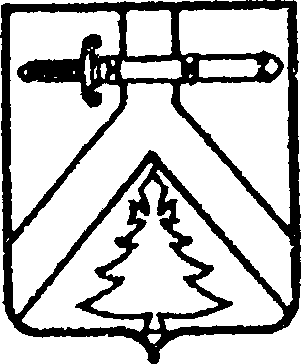 АЛЕКСЕЕВСКИЙ СЕЛЬСКИЙ СОВЕТ ДЕПУТАТОВКУРАГИНСКОГО РАЙОНА КРАСНОЯРСКОГО КРАЯРЕШЕНИЕ         00.00.2023                		с.Алексеевка                    	ПРОЕКТО внесении изменений и дополнений в решение сельского Совета депутатов от 27.12.2022 № 24-81р  «О бюджете муниципального образованияАлексеевский сельсовет на 2023 годи плановый период 2024-2025 годов»На основании подпункта 2 пункта 1 статьи 23 Устава муниципального образования Алексеевский сельсовет, Положения о бюджетном процессе в муниципальном образовании Алексеевский сельсовет, утверждённого решением сельского Совета депутатов от  20.06.2017 № 21-65р, сельский Совет депутатов РЕШИЛ:          Внести в решение Алексеевского сельского Совета депутатов от 27.12.2022 года № 24-81р «О бюджете муниципального образования Алексеевский сельсовет на 2023 год и плановый период 2024-2025 годов», следующие изменения и дополнения: 1. Приложения 1,2,3,4,5,6,7,8,9,10,11,12 к решению изложить в новой редакции   согласно  приложениям 1,2,3,4,5,6,7,8,9,10,11,12 к настоящему Решению.2. Контроль за  исполнением  настоящего решения оставляю  за  собой.                      3.Опубликовать решение в газете «Алексеевские вести» и на «Официальном интернет-сайте администрации Алексеевского сельсовета» (Alekseevka.bdu.su).        4.Настоящее решение вступает в силу со дня, следующим за днем его официального опубликования (обнародования).  Председатель                                                        Глава сельсовета                                                                                                     Совета депутатов                                                                            А.С. Лазарев                                                    М.В. Романченко Приложение 1Приложение 1Приложение 1к решению  Алексеевского сельского к решению  Алексеевского сельского к решению  Алексеевского сельского Совета депутатов от 00.12.2023 ПРОЕКТСовета депутатов от 00.12.2023 ПРОЕКТСовета депутатов от 00.12.2023 ПРОЕКТИсточникиИсточникиИсточникиИсточникиИсточникиИсточникиИсточникиИсточникиИсточникивнутреннего финансирования дефицита местного бюджета на 2023 год и плановый период 2024-2025 годов внутреннего финансирования дефицита местного бюджета на 2023 год и плановый период 2024-2025 годов внутреннего финансирования дефицита местного бюджета на 2023 год и плановый период 2024-2025 годов внутреннего финансирования дефицита местного бюджета на 2023 год и плановый период 2024-2025 годов внутреннего финансирования дефицита местного бюджета на 2023 год и плановый период 2024-2025 годов внутреннего финансирования дефицита местного бюджета на 2023 год и плановый период 2024-2025 годов внутреннего финансирования дефицита местного бюджета на 2023 год и плановый период 2024-2025 годов внутреннего финансирования дефицита местного бюджета на 2023 год и плановый период 2024-2025 годов внутреннего финансирования дефицита местного бюджета на 2023 год и плановый период 2024-2025 годов (тыс.руб.)№ строкиКодКодНаименование кода группы, подгруппы, статьи, вида источника финансирования дефицита бюджета, кода классификации операций сектора государственного управления, относящихся к источникам финансирования дефицитов бюджетов Российской Федерации Наименование кода группы, подгруппы, статьи, вида источника финансирования дефицита бюджета, кода классификации операций сектора государственного управления, относящихся к источникам финансирования дефицитов бюджетов Российской Федерации Наименование кода группы, подгруппы, статьи, вида источника финансирования дефицита бюджета, кода классификации операций сектора государственного управления, относящихся к источникам финансирования дефицитов бюджетов Российской Федерации Утверждено на 2023 год Утверждено на 2024 год Утверждено на 2025 год 112223451802 01 00 00 00 00 0000 000802 01 00 00 00 00 0000 000Источники внутреннего финансирования дефицита бюджетаИсточники внутреннего финансирования дефицита бюджетаИсточники внутреннего финансирования дефицита бюджета250,600,000,002802 01 05 00 00 00 0000 000802 01 05 00 00 00 0000 000Изменение остатков средств на счетах по учету средств бюджетаИзменение остатков средств на счетах по учету средств бюджетаИзменение остатков средств на счетах по учету средств бюджета250,600,000,003802 01 05 00 00 00 0000 500802 01 05 00 00 00 0000 500Увеличение остатков средств бюджетовУвеличение остатков средств бюджетовУвеличение остатков средств бюджетов-8 136,81-6 454,46-6 509,984802 01 05 02 00 00 0000 500802 01 05 02 00 00 0000 500Увеличение прочих остатков средств бюджетовУвеличение прочих остатков средств бюджетовУвеличение прочих остатков средств бюджетов-8 136,81-6 454,46-6 509,985802 01 05 02 01 00 0000 510802 01 05 02 01 00 0000 510Увеличение прочих остатков денежных средств бюджетовУвеличение прочих остатков денежных средств бюджетовУвеличение прочих остатков денежных средств бюджетов-8 136,81-6 454,46-6 509,986802 01 05 02 01 10 0000 510802 01 05 02 01 10 0000 510Увеличение прочих остатков денежных средств муниципальных бюджетовУвеличение прочих остатков денежных средств муниципальных бюджетовУвеличение прочих остатков денежных средств муниципальных бюджетов-8 136,81-6 454,46-6 509,987802 01 05 00 00 00 0000 600802 01 05 00 00 00 0000 600Уменьшение остатков средств бюджетовУменьшение остатков средств бюджетовУменьшение остатков средств бюджетов8 387,416 454,466 509,988802 01 05 02 00 00 0000 600802 01 05 02 00 00 0000 600Уменьшение прочих остатков средств бюджетовУменьшение прочих остатков средств бюджетовУменьшение прочих остатков средств бюджетов8 387,416 454,466 509,989802 01 05 02 01 00 0000 610802 01 05 02 01 00 0000 610Уменьшение прочих остатков денежных средств бюджетовУменьшение прочих остатков денежных средств бюджетовУменьшение прочих остатков денежных средств бюджетов8 387,416 454,466 509,9810802 01 05 02 01 10 0000 610802 01 05 02 01 10 0000 610Уменьшение прочих остатков денежных средств муниципальных бюджетов Уменьшение прочих остатков денежных средств муниципальных бюджетов Уменьшение прочих остатков денежных средств муниципальных бюджетов 8 387,416 454,466 509,98Всего источников внутреннего финансирования Всего источников внутреннего финансирования Всего источников внутреннего финансирования Всего источников внутреннего финансирования Всего источников внутреннего финансирования Всего источников внутреннего финансирования 250,600,000,00Приложение № 2   решению  Алексеевского  Совета депутатов от 00.00.23 г, ПРОЕКТПриложение № 2   решению  Алексеевского  Совета депутатов от 00.00.23 г, ПРОЕКТПриложение № 2   решению  Алексеевского  Совета депутатов от 00.00.23 г, ПРОЕКТПриложение № 2   решению  Алексеевского  Совета депутатов от 00.00.23 г, ПРОЕКТДоходы местного бюджета на 2023 год и плановый период 2024-2025 г.Доходы местного бюджета на 2023 год и плановый период 2024-2025 г.Доходы местного бюджета на 2023 год и плановый период 2024-2025 г.Доходы местного бюджета на 2023 год и плановый период 2024-2025 г.Доходы местного бюджета на 2023 год и плановый период 2024-2025 г.Доходы местного бюджета на 2023 год и плановый период 2024-2025 г.Доходы местного бюджета на 2023 год и плановый период 2024-2025 г.Доходы местного бюджета на 2023 год и плановый период 2024-2025 г.Доходы местного бюджета на 2023 год и плановый период 2024-2025 г.Доходы местного бюджета на 2023 год и плановый период 2024-2025 г.Доходы местного бюджета на 2023 год и плановый период 2024-2025 г.Доходы местного бюджета на 2023 год и плановый период 2024-2025 г.Доходы местного бюджета на 2023 год и плановый период 2024-2025 г.Доходы местного бюджета на 2023 год и плановый период 2024-2025 г.Доходы местного бюджета на 2023 год и плановый период 2024-2025 г.Доходы местного бюджета на 2023 год и плановый период 2024-2025 г.Доходы местного бюджета на 2023 год и плановый период 2024-2025 г.Доходы местного бюджета на 2023 год и плановый период 2024-2025 г.Доходы местного бюджета на 2023 год и плановый период 2024-2025 г.Доходы местного бюджета на 2023 год и плановый период 2024-2025 г.Доходы местного бюджета на 2023 год и плановый период 2024-2025 г.Доходы местного бюджета на 2023 год и плановый период 2024-2025 г.Доходы местного бюджета на 2023 год и плановый период 2024-2025 г.Доходы местного бюджета на 2023 год и плановый период 2024-2025 г.Доходы местного бюджета на 2023 год и плановый период 2024-2025 г.Доходы местного бюджета на 2023 год и плановый период 2024-2025 г.Доходы местного бюджета на 2023 год и плановый период 2024-2025 г.Доходы местного бюджета на 2023 год и плановый период 2024-2025 г.Доходы местного бюджета на 2023 год и плановый период 2024-2025 г.Доходы местного бюджета на 2023 год и плановый период 2024-2025 г.(тыс.руб.)(тыс.руб.)(тыс.руб.)(тыс.руб.)(тыс.руб.)(тыс.руб.)(тыс.руб.)(тыс.руб.)(тыс.руб.)(тыс.руб.)(тыс.руб.)(тыс.руб.)(тыс.руб.)(тыс.руб.)(тыс.руб.)(тыс.руб.)(тыс.руб.)(тыс.руб.)(тыс.руб.)(тыс.руб.)(тыс.руб.)(тыс.руб.)(тыс.руб.)(тыс.руб.)(тыс.руб.)(тыс.руб.)(тыс.руб.)(тыс.руб.)(тыс.руб.)(тыс.руб.)№  строки№  строкиКод классификации доходов бюджетаКод классификации доходов бюджетаКод классификации доходов бюджетаКод классификации доходов бюджетаКод классификации доходов бюджетаКод классификации доходов бюджетаКод классификации доходов бюджетаКод классификации доходов бюджетаКод классификации доходов бюджетаКод классификации доходов бюджетаКод классификации доходов бюджетаКод классификации доходов бюджетаКод классификации доходов бюджетаКод классификации доходов бюджетаКод классификации доходов бюджетаУтверждено на 2022 годУтверждено на 2022 годУтверждено на 2022 годУтверждено на 2023 годУтверждено на 2023 годУтверждено на 2024 год№  строки№  строкикод главного администраторакод группыкод группыкод группыкод подгруппыкод подгруппыкод статьикод статьикод подстатьикод подстатьикод элементакод элементакод группы подвидакод группы подвидакод аналитической группы подвидаНаименование кода классификации доходов бюджетаНаименование кода классификации доходов бюджетаНаименование кода классификации доходов бюджетаНаименование кода классификации доходов бюджетаНаименование кода классификации доходов бюджетаНаименование кода классификации доходов бюджетаНаименование кода классификации доходов бюджетаУтверждено на 2022 годУтверждено на 2022 годУтверждено на 2022 годУтверждено на 2023 годУтверждено на 2023 годУтверждено на 2024 год№  строки№  строкикод главного администраторакод группыкод группыкод группыкод подгруппыкод подгруппыкод статьикод статьикод подстатьикод подстатьикод элементакод элементакод группы подвидакод группы подвидакод аналитической группы подвидаНаименование кода классификации доходов бюджетаНаименование кода классификации доходов бюджетаНаименование кода классификации доходов бюджетаНаименование кода классификации доходов бюджетаНаименование кода классификации доходов бюджетаНаименование кода классификации доходов бюджетаНаименование кода классификации доходов бюджетаУтверждено на 2022 годУтверждено на 2022 годУтверждено на 2022 годУтверждено на 2023 годУтверждено на 2023 годУтверждено на 2024 год11233344556677889101010101010101111111212132200000000000000000000000000000000000ДОХОДЫ ВСЕГОДОХОДЫ ВСЕГОДОХОДЫ ВСЕГОДОХОДЫ ВСЕГОДОХОДЫ ВСЕГОДОХОДЫ ВСЕГОДОХОДЫ ВСЕГО8136,818136,818136,816428,986428,986373,173300011100000000000000000000000000000НАЛОГОВЫЕ И НЕНАЛОГОВЫЕ ДОХОДЫНАЛОГОВЫЕ И НЕНАЛОГОВЫЕ ДОХОДЫНАЛОГОВЫЕ И НЕНАЛОГОВЫЕ ДОХОДЫНАЛОГОВЫЕ И НЕНАЛОГОВЫЕ ДОХОДЫНАЛОГОВЫЕ И НЕНАЛОГОВЫЕ ДОХОДЫНАЛОГОВЫЕ И НЕНАЛОГОВЫЕ ДОХОДЫНАЛОГОВЫЕ И НЕНАЛОГОВЫЕ ДОХОДЫ1074,801074,801074,801111,701111,701152,504418211101010000000000000000000000000НАЛОГИ НА ПРИБЫЛЬ, ДОХОДЫНАЛОГИ НА ПРИБЫЛЬ, ДОХОДЫНАЛОГИ НА ПРИБЫЛЬ, ДОХОДЫНАЛОГИ НА ПРИБЫЛЬ, ДОХОДЫНАЛОГИ НА ПРИБЫЛЬ, ДОХОДЫНАЛОГИ НА ПРИБЫЛЬ, ДОХОДЫНАЛОГИ НА ПРИБЫЛЬ, ДОХОДЫ258,00258,00258,00263,20263,20268,505518211101010202000000010100000000110Налог на доходы физических лицНалог на доходы физических лицНалог на доходы физических лицНалог на доходы физических лицНалог на доходы физических лицНалог на доходы физических лицНалог на доходы физических лиц258,00258,00258,00263,20263,20268,506618211101010202010010010100000000110Налог на доходы физических лиц с доходов, источником которых является налоговый агент, за исключением доходов, в отношении которых исчисление и уплата налога осуществляются в соответствии со статьями 227, 227.1 и 228 Налогового кодекса Российской ФедерацииНалог на доходы физических лиц с доходов, источником которых является налоговый агент, за исключением доходов, в отношении которых исчисление и уплата налога осуществляются в соответствии со статьями 227, 227.1 и 228 Налогового кодекса Российской ФедерацииНалог на доходы физических лиц с доходов, источником которых является налоговый агент, за исключением доходов, в отношении которых исчисление и уплата налога осуществляются в соответствии со статьями 227, 227.1 и 228 Налогового кодекса Российской ФедерацииНалог на доходы физических лиц с доходов, источником которых является налоговый агент, за исключением доходов, в отношении которых исчисление и уплата налога осуществляются в соответствии со статьями 227, 227.1 и 228 Налогового кодекса Российской ФедерацииНалог на доходы физических лиц с доходов, источником которых является налоговый агент, за исключением доходов, в отношении которых исчисление и уплата налога осуществляются в соответствии со статьями 227, 227.1 и 228 Налогового кодекса Российской ФедерацииНалог на доходы физических лиц с доходов, источником которых является налоговый агент, за исключением доходов, в отношении которых исчисление и уплата налога осуществляются в соответствии со статьями 227, 227.1 и 228 Налогового кодекса Российской ФедерацииНалог на доходы физических лиц с доходов, источником которых является налоговый агент, за исключением доходов, в отношении которых исчисление и уплата налога осуществляются в соответствии со статьями 227, 227.1 и 228 Налогового кодекса Российской Федерации258,00258,00258,00263,20263,20268,507718211103030000000000000000000000000НАЛОГИ  НА  ТОВАРЫ   (РАБОТЫ,   УСЛУГИ), РЕАЛИЗУЕМЫЕ  НА  ТЕРРИТОРИИ   РОССИЙСКОЙ ФЕДЕРАЦИИ   НАЛОГИ  НА  ТОВАРЫ   (РАБОТЫ,   УСЛУГИ), РЕАЛИЗУЕМЫЕ  НА  ТЕРРИТОРИИ   РОССИЙСКОЙ ФЕДЕРАЦИИ   НАЛОГИ  НА  ТОВАРЫ   (РАБОТЫ,   УСЛУГИ), РЕАЛИЗУЕМЫЕ  НА  ТЕРРИТОРИИ   РОССИЙСКОЙ ФЕДЕРАЦИИ   НАЛОГИ  НА  ТОВАРЫ   (РАБОТЫ,   УСЛУГИ), РЕАЛИЗУЕМЫЕ  НА  ТЕРРИТОРИИ   РОССИЙСКОЙ ФЕДЕРАЦИИ   НАЛОГИ  НА  ТОВАРЫ   (РАБОТЫ,   УСЛУГИ), РЕАЛИЗУЕМЫЕ  НА  ТЕРРИТОРИИ   РОССИЙСКОЙ ФЕДЕРАЦИИ   НАЛОГИ  НА  ТОВАРЫ   (РАБОТЫ,   УСЛУГИ), РЕАЛИЗУЕМЫЕ  НА  ТЕРРИТОРИИ   РОССИЙСКОЙ ФЕДЕРАЦИИ   НАЛОГИ  НА  ТОВАРЫ   (РАБОТЫ,   УСЛУГИ), РЕАЛИЗУЕМЫЕ  НА  ТЕРРИТОРИИ   РОССИЙСКОЙ ФЕДЕРАЦИИ   443,80443,80443,80469,50469,50497,008818211103030202000000010100000000110Акцизы по подакцизным товарам (продукции), производимым на территории РФАкцизы по подакцизным товарам (продукции), производимым на территории РФАкцизы по подакцизным товарам (продукции), производимым на территории РФАкцизы по подакцизным товарам (продукции), производимым на территории РФАкцизы по подакцизным товарам (продукции), производимым на территории РФАкцизы по подакцизным товарам (продукции), производимым на территории РФАкцизы по подакцизным товарам (продукции), производимым на территории РФ443,80443,80443,80469,50469,50497,009918211103030202231231010100000000110Доходы от уплаты акцизов на дизельное топливо, подлежащие распределению между бюджетами субъектов Российской Федерации и местными бюджетами с учетом установленных дифференцированных нормативов отчислений в местные бюджеты (по нормативам, установленным Федеральным законом о федеральном бюджете в целях формирования дорожных фондов субъектов Российской Федерации)Доходы от уплаты акцизов на дизельное топливо, подлежащие распределению между бюджетами субъектов Российской Федерации и местными бюджетами с учетом установленных дифференцированных нормативов отчислений в местные бюджеты (по нормативам, установленным Федеральным законом о федеральном бюджете в целях формирования дорожных фондов субъектов Российской Федерации)Доходы от уплаты акцизов на дизельное топливо, подлежащие распределению между бюджетами субъектов Российской Федерации и местными бюджетами с учетом установленных дифференцированных нормативов отчислений в местные бюджеты (по нормативам, установленным Федеральным законом о федеральном бюджете в целях формирования дорожных фондов субъектов Российской Федерации)Доходы от уплаты акцизов на дизельное топливо, подлежащие распределению между бюджетами субъектов Российской Федерации и местными бюджетами с учетом установленных дифференцированных нормативов отчислений в местные бюджеты (по нормативам, установленным Федеральным законом о федеральном бюджете в целях формирования дорожных фондов субъектов Российской Федерации)Доходы от уплаты акцизов на дизельное топливо, подлежащие распределению между бюджетами субъектов Российской Федерации и местными бюджетами с учетом установленных дифференцированных нормативов отчислений в местные бюджеты (по нормативам, установленным Федеральным законом о федеральном бюджете в целях формирования дорожных фондов субъектов Российской Федерации)Доходы от уплаты акцизов на дизельное топливо, подлежащие распределению между бюджетами субъектов Российской Федерации и местными бюджетами с учетом установленных дифференцированных нормативов отчислений в местные бюджеты (по нормативам, установленным Федеральным законом о федеральном бюджете в целях формирования дорожных фондов субъектов Российской Федерации)Доходы от уплаты акцизов на дизельное топливо, подлежащие распределению между бюджетами субъектов Российской Федерации и местными бюджетами с учетом установленных дифференцированных нормативов отчислений в местные бюджеты (по нормативам, установленным Федеральным законом о федеральном бюджете в целях формирования дорожных фондов субъектов Российской Федерации)210,20210,20210,20224,00224,00237,70101018211103030202241241010100000000110Доходы от уплаты акцизов на моторные масла для дизельных и (или) карбюраторных (инжекторных) двигателей, подлежащие распределению между бюджетами субъектов Российской Федерации и местными бюджетами с учетом установленных дифференцированных нормативов отчислений в местные бюджеты (по нормативам, установленным Федеральным законом о федеральном бюджете в целях формирования дорожных фондов субъектов Российской Федерации)Доходы от уплаты акцизов на моторные масла для дизельных и (или) карбюраторных (инжекторных) двигателей, подлежащие распределению между бюджетами субъектов Российской Федерации и местными бюджетами с учетом установленных дифференцированных нормативов отчислений в местные бюджеты (по нормативам, установленным Федеральным законом о федеральном бюджете в целях формирования дорожных фондов субъектов Российской Федерации)Доходы от уплаты акцизов на моторные масла для дизельных и (или) карбюраторных (инжекторных) двигателей, подлежащие распределению между бюджетами субъектов Российской Федерации и местными бюджетами с учетом установленных дифференцированных нормативов отчислений в местные бюджеты (по нормативам, установленным Федеральным законом о федеральном бюджете в целях формирования дорожных фондов субъектов Российской Федерации)Доходы от уплаты акцизов на моторные масла для дизельных и (или) карбюраторных (инжекторных) двигателей, подлежащие распределению между бюджетами субъектов Российской Федерации и местными бюджетами с учетом установленных дифференцированных нормативов отчислений в местные бюджеты (по нормативам, установленным Федеральным законом о федеральном бюджете в целях формирования дорожных фондов субъектов Российской Федерации)Доходы от уплаты акцизов на моторные масла для дизельных и (или) карбюраторных (инжекторных) двигателей, подлежащие распределению между бюджетами субъектов Российской Федерации и местными бюджетами с учетом установленных дифференцированных нормативов отчислений в местные бюджеты (по нормативам, установленным Федеральным законом о федеральном бюджете в целях формирования дорожных фондов субъектов Российской Федерации)Доходы от уплаты акцизов на моторные масла для дизельных и (или) карбюраторных (инжекторных) двигателей, подлежащие распределению между бюджетами субъектов Российской Федерации и местными бюджетами с учетом установленных дифференцированных нормативов отчислений в местные бюджеты (по нормативам, установленным Федеральным законом о федеральном бюджете в целях формирования дорожных фондов субъектов Российской Федерации)Доходы от уплаты акцизов на моторные масла для дизельных и (или) карбюраторных (инжекторных) двигателей, подлежащие распределению между бюджетами субъектов Российской Федерации и местными бюджетами с учетом установленных дифференцированных нормативов отчислений в местные бюджеты (по нормативам, установленным Федеральным законом о федеральном бюджете в целях формирования дорожных фондов субъектов Российской Федерации)1,401,401,401,501,501,60111118211103030202251251010100000000110Доходы от уплаты акцизов на автомобильный бензин, подлежащие распределению между бюджетами субъектов Российской Федерации и местными бюджетами с учетом установленных дифференцированных нормативов отчислений в местные бюджеты (по нормативам, установленным Федеральным законом о федеральном бюджете в целях формирования дорожных фондов субъектов Российской Федерации)Доходы от уплаты акцизов на автомобильный бензин, подлежащие распределению между бюджетами субъектов Российской Федерации и местными бюджетами с учетом установленных дифференцированных нормативов отчислений в местные бюджеты (по нормативам, установленным Федеральным законом о федеральном бюджете в целях формирования дорожных фондов субъектов Российской Федерации)Доходы от уплаты акцизов на автомобильный бензин, подлежащие распределению между бюджетами субъектов Российской Федерации и местными бюджетами с учетом установленных дифференцированных нормативов отчислений в местные бюджеты (по нормативам, установленным Федеральным законом о федеральном бюджете в целях формирования дорожных фондов субъектов Российской Федерации)Доходы от уплаты акцизов на автомобильный бензин, подлежащие распределению между бюджетами субъектов Российской Федерации и местными бюджетами с учетом установленных дифференцированных нормативов отчислений в местные бюджеты (по нормативам, установленным Федеральным законом о федеральном бюджете в целях формирования дорожных фондов субъектов Российской Федерации)Доходы от уплаты акцизов на автомобильный бензин, подлежащие распределению между бюджетами субъектов Российской Федерации и местными бюджетами с учетом установленных дифференцированных нормативов отчислений в местные бюджеты (по нормативам, установленным Федеральным законом о федеральном бюджете в целях формирования дорожных фондов субъектов Российской Федерации)Доходы от уплаты акцизов на автомобильный бензин, подлежащие распределению между бюджетами субъектов Российской Федерации и местными бюджетами с учетом установленных дифференцированных нормативов отчислений в местные бюджеты (по нормативам, установленным Федеральным законом о федеральном бюджете в целях формирования дорожных фондов субъектов Российской Федерации)Доходы от уплаты акцизов на автомобильный бензин, подлежащие распределению между бюджетами субъектов Российской Федерации и местными бюджетами с учетом установленных дифференцированных нормативов отчислений в местные бюджеты (по нормативам, установленным Федеральным законом о федеральном бюджете в целях формирования дорожных фондов субъектов Российской Федерации)259,90259,90259,90273,30273,30287,00121218211103030202261261010100000000110Доходы от уплаты акцизов на прямогонный бензин, подлежащие распределению между бюджетами субъектов Российской Федерации и местными бюджетами с учетом установленных дифференцированных нормативов отчислений в местные бюджеты (по нормативам, установленным Федеральным законом о федеральном бюджете в целях формирования дорожных фондов субъектов Российской Федерации)Доходы от уплаты акцизов на прямогонный бензин, подлежащие распределению между бюджетами субъектов Российской Федерации и местными бюджетами с учетом установленных дифференцированных нормативов отчислений в местные бюджеты (по нормативам, установленным Федеральным законом о федеральном бюджете в целях формирования дорожных фондов субъектов Российской Федерации)Доходы от уплаты акцизов на прямогонный бензин, подлежащие распределению между бюджетами субъектов Российской Федерации и местными бюджетами с учетом установленных дифференцированных нормативов отчислений в местные бюджеты (по нормативам, установленным Федеральным законом о федеральном бюджете в целях формирования дорожных фондов субъектов Российской Федерации)Доходы от уплаты акцизов на прямогонный бензин, подлежащие распределению между бюджетами субъектов Российской Федерации и местными бюджетами с учетом установленных дифференцированных нормативов отчислений в местные бюджеты (по нормативам, установленным Федеральным законом о федеральном бюджете в целях формирования дорожных фондов субъектов Российской Федерации)Доходы от уплаты акцизов на прямогонный бензин, подлежащие распределению между бюджетами субъектов Российской Федерации и местными бюджетами с учетом установленных дифференцированных нормативов отчислений в местные бюджеты (по нормативам, установленным Федеральным законом о федеральном бюджете в целях формирования дорожных фондов субъектов Российской Федерации)Доходы от уплаты акцизов на прямогонный бензин, подлежащие распределению между бюджетами субъектов Российской Федерации и местными бюджетами с учетом установленных дифференцированных нормативов отчислений в местные бюджеты (по нормативам, установленным Федеральным законом о федеральном бюджете в целях формирования дорожных фондов субъектов Российской Федерации)Доходы от уплаты акцизов на прямогонный бензин, подлежащие распределению между бюджетами субъектов Российской Федерации и местными бюджетами с учетом установленных дифференцированных нормативов отчислений в местные бюджеты (по нормативам, установленным Федеральным законом о федеральном бюджете в целях формирования дорожных фондов субъектов Российской Федерации)-27,70-27,70-27,70-29,30-29,30-29,30131318211105050000000000000000000000000НАЛОГИ НА СОВОКУПНЫЙ ДОХОДНАЛОГИ НА СОВОКУПНЫЙ ДОХОДНАЛОГИ НА СОВОКУПНЫЙ ДОХОДНАЛОГИ НА СОВОКУПНЫЙ ДОХОДНАЛОГИ НА СОВОКУПНЫЙ ДОХОДНАЛОГИ НА СОВОКУПНЫЙ ДОХОДНАЛОГИ НА СОВОКУПНЫЙ ДОХОД82,0082,0082,0084,0084,0087,00141418211105050303000000010100000000110Единый сельскохозяйственный налогЕдиный сельскохозяйственный налогЕдиный сельскохозяйственный налогЕдиный сельскохозяйственный налогЕдиный сельскохозяйственный налогЕдиный сельскохозяйственный налогЕдиный сельскохозяйственный налог82,0082,0082,0084,0084,0087,00151518211105050303010010010100000000110Единый сельскохозяйственный налогЕдиный сельскохозяйственный налогЕдиный сельскохозяйственный налогЕдиный сельскохозяйственный налогЕдиный сельскохозяйственный налогЕдиный сельскохозяйственный налогЕдиный сельскохозяйственный налог82,0082,0082,0084,0084,0087,00161600011106060000000000000000000000000НАЛОГИ НА ИМУЩЕСТВОНАЛОГИ НА ИМУЩЕСТВОНАЛОГИ НА ИМУЩЕСТВОНАЛОГИ НА ИМУЩЕСТВОНАЛОГИ НА ИМУЩЕСТВОНАЛОГИ НА ИМУЩЕСТВОНАЛОГИ НА ИМУЩЕСТВО251,00251,00251,00255,00255,00260,00171718211106060101000000000000000000110Налог на имущество физических лицНалог на имущество физических лицНалог на имущество физических лицНалог на имущество физических лицНалог на имущество физических лицНалог на имущество физических лицНалог на имущество физических лиц87,0087,0087,0089,0089,0091,00181818211106060101030030101000000000110Налог на имущество физических лиц, взимаемый по ставкам, применяемым к объектам налогообложения, расположенным в границах сельских поселенийНалог на имущество физических лиц, взимаемый по ставкам, применяемым к объектам налогообложения, расположенным в границах сельских поселенийНалог на имущество физических лиц, взимаемый по ставкам, применяемым к объектам налогообложения, расположенным в границах сельских поселенийНалог на имущество физических лиц, взимаемый по ставкам, применяемым к объектам налогообложения, расположенным в границах сельских поселенийНалог на имущество физических лиц, взимаемый по ставкам, применяемым к объектам налогообложения, расположенным в границах сельских поселенийНалог на имущество физических лиц, взимаемый по ставкам, применяемым к объектам налогообложения, расположенным в границах сельских поселенийНалог на имущество физических лиц, взимаемый по ставкам, применяемым к объектам налогообложения, расположенным в границах сельских поселений87,0087,0087,0089,0089,0091,00191918211106060606000000000000000000000Земельный налогЗемельный налогЗемельный налогЗемельный налогЗемельный налогЗемельный налогЗемельный налог164,00164,00164,00166,00166,00169,00202018211106060606040040000000000000110Земельный налог с физических лицЗемельный налог с физических лицЗемельный налог с физических лицЗемельный налог с физических лицЗемельный налог с физических лицЗемельный налог с физических лицЗемельный налог с физических лиц164,00164,00164,00166,00166,00169,00212118211106060606043043101000000000110Земельный налог с физических лиц, обладающих земельным участком, расположенным в границах сельских поселенийЗемельный налог с физических лиц, обладающих земельным участком, расположенным в границах сельских поселенийЗемельный налог с физических лиц, обладающих земельным участком, расположенным в границах сельских поселенийЗемельный налог с физических лиц, обладающих земельным участком, расположенным в границах сельских поселенийЗемельный налог с физических лиц, обладающих земельным участком, расположенным в границах сельских поселенийЗемельный налог с физических лиц, обладающих земельным участком, расположенным в границах сельских поселенийЗемельный налог с физических лиц, обладающих земельным участком, расположенным в границах сельских поселений164,00164,00164,00166,00166,00169,00222200011108080000000000000000000000000ГОСУДАРСТВЕННАЯ ПОШЛИНАГОСУДАРСТВЕННАЯ ПОШЛИНАГОСУДАРСТВЕННАЯ ПОШЛИНАГОСУДАРСТВЕННАЯ ПОШЛИНАГОСУДАРСТВЕННАЯ ПОШЛИНАГОСУДАРСТВЕННАЯ ПОШЛИНАГОСУДАРСТВЕННАЯ ПОШЛИНА40,0040,0040,0040,0040,0040,00232380211108080404000000000000000000110Государственная пошлина за совершение нотариальных действий (за исключением действий, совершаемых консульскими учреждениями Российской Федерации)Государственная пошлина за совершение нотариальных действий (за исключением действий, совершаемых консульскими учреждениями Российской Федерации)Государственная пошлина за совершение нотариальных действий (за исключением действий, совершаемых консульскими учреждениями Российской Федерации)Государственная пошлина за совершение нотариальных действий (за исключением действий, совершаемых консульскими учреждениями Российской Федерации)Государственная пошлина за совершение нотариальных действий (за исключением действий, совершаемых консульскими учреждениями Российской Федерации)Государственная пошлина за совершение нотариальных действий (за исключением действий, совершаемых консульскими учреждениями Российской Федерации)Государственная пошлина за совершение нотариальных действий (за исключением действий, совершаемых консульскими учреждениями Российской Федерации)40,0040,0040,0040,0040,0040,00242480211108080404020020010100000000110Государственная пошлина за совершение нотариальных действий должностными лицами органов местного самоуправления, уполномоченными в соответствии с законодательными актами Российской Федерации на совершение нотариальных действийГосударственная пошлина за совершение нотариальных действий должностными лицами органов местного самоуправления, уполномоченными в соответствии с законодательными актами Российской Федерации на совершение нотариальных действийГосударственная пошлина за совершение нотариальных действий должностными лицами органов местного самоуправления, уполномоченными в соответствии с законодательными актами Российской Федерации на совершение нотариальных действийГосударственная пошлина за совершение нотариальных действий должностными лицами органов местного самоуправления, уполномоченными в соответствии с законодательными актами Российской Федерации на совершение нотариальных действийГосударственная пошлина за совершение нотариальных действий должностными лицами органов местного самоуправления, уполномоченными в соответствии с законодательными актами Российской Федерации на совершение нотариальных действийГосударственная пошлина за совершение нотариальных действий должностными лицами органов местного самоуправления, уполномоченными в соответствии с законодательными актами Российской Федерации на совершение нотариальных действийГосударственная пошлина за совершение нотариальных действий должностными лицами органов местного самоуправления, уполномоченными в соответствии с законодательными актами Российской Федерации на совершение нотариальных действий40,0040,0040,0040,0040,0040,00252500022200000000000000000000000000000БЕЗВОЗМЕЗДНЫЕ ПОСТУПЛЕНИЯ БЕЗВОЗМЕЗДНЫЕ ПОСТУПЛЕНИЯ БЕЗВОЗМЕЗДНЫЕ ПОСТУПЛЕНИЯ БЕЗВОЗМЕЗДНЫЕ ПОСТУПЛЕНИЯ БЕЗВОЗМЕЗДНЫЕ ПОСТУПЛЕНИЯ БЕЗВОЗМЕЗДНЫЕ ПОСТУПЛЕНИЯ БЕЗВОЗМЕЗДНЫЕ ПОСТУПЛЕНИЯ 7062,017062,017062,015317,285317,285220,67262680222202020000000000000000000000000БЕЗВОЗМЕЗДНЫЕ ПОСТУПЛЕНИЯ ОТ ДРУГИХ БЮДЖЕТОВ БЮДЖЕТНОЙ СИСТЕМЫ РОССИЙСКОЙ ФЕДЕРАЦИИБЕЗВОЗМЕЗДНЫЕ ПОСТУПЛЕНИЯ ОТ ДРУГИХ БЮДЖЕТОВ БЮДЖЕТНОЙ СИСТЕМЫ РОССИЙСКОЙ ФЕДЕРАЦИИБЕЗВОЗМЕЗДНЫЕ ПОСТУПЛЕНИЯ ОТ ДРУГИХ БЮДЖЕТОВ БЮДЖЕТНОЙ СИСТЕМЫ РОССИЙСКОЙ ФЕДЕРАЦИИБЕЗВОЗМЕЗДНЫЕ ПОСТУПЛЕНИЯ ОТ ДРУГИХ БЮДЖЕТОВ БЮДЖЕТНОЙ СИСТЕМЫ РОССИЙСКОЙ ФЕДЕРАЦИИБЕЗВОЗМЕЗДНЫЕ ПОСТУПЛЕНИЯ ОТ ДРУГИХ БЮДЖЕТОВ БЮДЖЕТНОЙ СИСТЕМЫ РОССИЙСКОЙ ФЕДЕРАЦИИБЕЗВОЗМЕЗДНЫЕ ПОСТУПЛЕНИЯ ОТ ДРУГИХ БЮДЖЕТОВ БЮДЖЕТНОЙ СИСТЕМЫ РОССИЙСКОЙ ФЕДЕРАЦИИБЕЗВОЗМЕЗДНЫЕ ПОСТУПЛЕНИЯ ОТ ДРУГИХ БЮДЖЕТОВ БЮДЖЕТНОЙ СИСТЕМЫ РОССИЙСКОЙ ФЕДЕРАЦИИ7062,017062,017062,015317,285317,285220,67272780222202021010000000000000000000150Дотации бюджетам бюджетной системы Российской ФедерацииДотации бюджетам бюджетной системы Российской ФедерацииДотации бюджетам бюджетной системы Российской ФедерацииДотации бюджетам бюджетной системы Российской ФедерацииДотации бюджетам бюджетной системы Российской ФедерацииДотации бюджетам бюджетной системы Российской ФедерацииДотации бюджетам бюджетной системы Российской Федерации2308,502308,502308,501846,801846,801846,80282880222202021515001001000000000000150Дотации на выравнивание бюджетной обеспеченностиДотации на выравнивание бюджетной обеспеченностиДотации на выравнивание бюджетной обеспеченностиДотации на выравнивание бюджетной обеспеченностиДотации на выравнивание бюджетной обеспеченностиДотации на выравнивание бюджетной обеспеченностиДотации на выравнивание бюджетной обеспеченности2308,502308,502308,501846,801846,801846,80292980222202021515001001101000000000150Дотации на выравнивание бюджетной обеспеченности муниципальных районов (городских округов) из регионального фонда финансовой поддержки в рамках подпрограммы «Создание условий для эффективного и ответственного управления муниципальными финансами, повышения устойчивости бюджетов муниципальных образований» государственной программы Красноярского края «Управление государственными финансами»Дотации на выравнивание бюджетной обеспеченности муниципальных районов (городских округов) из регионального фонда финансовой поддержки в рамках подпрограммы «Создание условий для эффективного и ответственного управления муниципальными финансами, повышения устойчивости бюджетов муниципальных образований» государственной программы Красноярского края «Управление государственными финансами»Дотации на выравнивание бюджетной обеспеченности муниципальных районов (городских округов) из регионального фонда финансовой поддержки в рамках подпрограммы «Создание условий для эффективного и ответственного управления муниципальными финансами, повышения устойчивости бюджетов муниципальных образований» государственной программы Красноярского края «Управление государственными финансами»Дотации на выравнивание бюджетной обеспеченности муниципальных районов (городских округов) из регионального фонда финансовой поддержки в рамках подпрограммы «Создание условий для эффективного и ответственного управления муниципальными финансами, повышения устойчивости бюджетов муниципальных образований» государственной программы Красноярского края «Управление государственными финансами»Дотации на выравнивание бюджетной обеспеченности муниципальных районов (городских округов) из регионального фонда финансовой поддержки в рамках подпрограммы «Создание условий для эффективного и ответственного управления муниципальными финансами, повышения устойчивости бюджетов муниципальных образований» государственной программы Красноярского края «Управление государственными финансами»Дотации на выравнивание бюджетной обеспеченности муниципальных районов (городских округов) из регионального фонда финансовой поддержки в рамках подпрограммы «Создание условий для эффективного и ответственного управления муниципальными финансами, повышения устойчивости бюджетов муниципальных образований» государственной программы Красноярского края «Управление государственными финансами»Дотации на выравнивание бюджетной обеспеченности муниципальных районов (городских округов) из регионального фонда финансовой поддержки в рамках подпрограммы «Создание условий для эффективного и ответственного управления муниципальными финансами, повышения устойчивости бюджетов муниципальных образований» государственной программы Красноярского края «Управление государственными финансами»2308,502308,502308,501846,801846,801846,80303080222202023030000000000000000000150Субвенции бюджетам бюджетной системы Российской ФедерацииСубвенции бюджетам бюджетной системы Российской ФедерацииСубвенции бюджетам бюджетной системы Российской ФедерацииСубвенции бюджетам бюджетной системы Российской ФедерацииСубвенции бюджетам бюджетной системы Российской ФедерацииСубвенции бюджетам бюджетной системы Российской ФедерацииСубвенции бюджетам бюджетной системы Российской Федерации126,31126,31126,31110,78110,784,70313180222202023030024024000000000000150Субвенции местным бюджетам на выполнение передаваемых полномочий субъектов Российской ФедерацииСубвенции местным бюджетам на выполнение передаваемых полномочий субъектов Российской ФедерацииСубвенции местным бюджетам на выполнение передаваемых полномочий субъектов Российской ФедерацииСубвенции местным бюджетам на выполнение передаваемых полномочий субъектов Российской ФедерацииСубвенции местным бюджетам на выполнение передаваемых полномочий субъектов Российской ФедерацииСубвенции местным бюджетам на выполнение передаваемых полномочий субъектов Российской ФедерацииСубвенции местным бюджетам на выполнение передаваемых полномочий субъектов Российской Федерации4,704,704,704,704,704,70323280222202023030024024101000000000150Субвенции бюджетам сельских поселений на выполнение передаваемых полномочий субъектов Российской Федерации
(по созданию и обеспечению деятельности административных комиссий)Субвенции бюджетам сельских поселений на выполнение передаваемых полномочий субъектов Российской Федерации
(по созданию и обеспечению деятельности административных комиссий)Субвенции бюджетам сельских поселений на выполнение передаваемых полномочий субъектов Российской Федерации
(по созданию и обеспечению деятельности административных комиссий)Субвенции бюджетам сельских поселений на выполнение передаваемых полномочий субъектов Российской Федерации
(по созданию и обеспечению деятельности административных комиссий)Субвенции бюджетам сельских поселений на выполнение передаваемых полномочий субъектов Российской Федерации
(по созданию и обеспечению деятельности административных комиссий)Субвенции бюджетам сельских поселений на выполнение передаваемых полномочий субъектов Российской Федерации
(по созданию и обеспечению деятельности административных комиссий)Субвенции бюджетам сельских поселений на выполнение передаваемых полномочий субъектов Российской Федерации
(по созданию и обеспечению деятельности административных комиссий)4,704,704,704,704,704,70333380222202023535118118000000000000150Субвенции бюджетам на осуществление первичного воинского учета на террито-риях, где отсутствуют военные комиссариатыСубвенции бюджетам на осуществление первичного воинского учета на террито-риях, где отсутствуют военные комиссариатыСубвенции бюджетам на осуществление первичного воинского учета на террито-риях, где отсутствуют военные комиссариатыСубвенции бюджетам на осуществление первичного воинского учета на террито-риях, где отсутствуют военные комиссариатыСубвенции бюджетам на осуществление первичного воинского учета на террито-риях, где отсутствуют военные комиссариатыСубвенции бюджетам на осуществление первичного воинского учета на террито-риях, где отсутствуют военные комиссариатыСубвенции бюджетам на осуществление первичного воинского учета на террито-риях, где отсутствуют военные комиссариаты121,61121,61121,61106,08106,080,00343480222202023535118118101000000000150Субвенции бюджетам сельских поселений на осуществление первичного воинского учета на территориях, где отсутствуют военные комиссариатыСубвенции бюджетам сельских поселений на осуществление первичного воинского учета на территориях, где отсутствуют военные комиссариатыСубвенции бюджетам сельских поселений на осуществление первичного воинского учета на территориях, где отсутствуют военные комиссариатыСубвенции бюджетам сельских поселений на осуществление первичного воинского учета на территориях, где отсутствуют военные комиссариатыСубвенции бюджетам сельских поселений на осуществление первичного воинского учета на территориях, где отсутствуют военные комиссариатыСубвенции бюджетам сельских поселений на осуществление первичного воинского учета на территориях, где отсутствуют военные комиссариатыСубвенции бюджетам сельских поселений на осуществление первичного воинского учета на территориях, где отсутствуют военные комиссариаты121,61121,61121,61106,08106,080,00353580222202024040000000000000000000150Иные межбюджетные трансфертыИные межбюджетные трансфертыИные межбюджетные трансфертыИные межбюджетные трансфертыИные межбюджетные трансфертыИные межбюджетные трансфертыИные межбюджетные трансферты4627,204627,204627,203359,703359,703369,17363680222202024949999999000000000000150Прочие межбюджетные трансферты, передаваемые бюджетамПрочие межбюджетные трансферты, передаваемые бюджетамПрочие межбюджетные трансферты, передаваемые бюджетамПрочие межбюджетные трансферты, передаваемые бюджетамПрочие межбюджетные трансферты, передаваемые бюджетамПрочие межбюджетные трансферты, передаваемые бюджетамПрочие межбюджетные трансферты, передаваемые бюджетам4627,204627,204627,203359,703359,703369,17373780222202024949999999101000000000150Прочие межбюджетные трансферты, передаваемые бюджетам сельских поселенийПрочие межбюджетные трансферты, передаваемые бюджетам сельских поселенийПрочие межбюджетные трансферты, передаваемые бюджетам сельских поселенийПрочие межбюджетные трансферты, передаваемые бюджетам сельских поселенийПрочие межбюджетные трансферты, передаваемые бюджетам сельских поселенийПрочие межбюджетные трансферты, передаваемые бюджетам сельских поселенийПрочие межбюджетные трансферты, передаваемые бюджетам сельских поселений4627,204627,204627,203359,703359,703369,17Приложение  3Приложение  3Приложение  3Приложение  3Приложение  3Приложение  3Приложение  3Приложение  3Приложение  3Приложение  3Приложение  3к решению Алексеевского  сельского к решению Алексеевского  сельского к решению Алексеевского  сельского к решению Алексеевского  сельского к решению Алексеевского  сельского к решению Алексеевского  сельского к решению Алексеевского  сельского к решению Алексеевского  сельского к решению Алексеевского  сельского к решению Алексеевского  сельского к решению Алексеевского  сельского Совета депутатов от 00.00.2023 ПРОЕКТСовета депутатов от 00.00.2023 ПРОЕКТСовета депутатов от 00.00.2023 ПРОЕКТСовета депутатов от 00.00.2023 ПРОЕКТСовета депутатов от 00.00.2023 ПРОЕКТСовета депутатов от 00.00.2023 ПРОЕКТСовета депутатов от 00.00.2023 ПРОЕКТСовета депутатов от 00.00.2023 ПРОЕКТСовета депутатов от 00.00.2023 ПРОЕКТСовета депутатов от 00.00.2023 ПРОЕКТСовета депутатов от 00.00.2023 ПРОЕКТ                Перечень межбюджетных трансфертов, учитываемые в местном бюджете на 2023  год и плановый период 2024-2025 годов                 Перечень межбюджетных трансфертов, учитываемые в местном бюджете на 2023  год и плановый период 2024-2025 годов                 Перечень межбюджетных трансфертов, учитываемые в местном бюджете на 2023  год и плановый период 2024-2025 годов                 Перечень межбюджетных трансфертов, учитываемые в местном бюджете на 2023  год и плановый период 2024-2025 годов                 Перечень межбюджетных трансфертов, учитываемые в местном бюджете на 2023  год и плановый период 2024-2025 годов                 Перечень межбюджетных трансфертов, учитываемые в местном бюджете на 2023  год и плановый период 2024-2025 годов                 Перечень межбюджетных трансфертов, учитываемые в местном бюджете на 2023  год и плановый период 2024-2025 годов                 Перечень межбюджетных трансфертов, учитываемые в местном бюджете на 2023  год и плановый период 2024-2025 годов                 Перечень межбюджетных трансфертов, учитываемые в местном бюджете на 2023  год и плановый период 2024-2025 годов                 Перечень межбюджетных трансфертов, учитываемые в местном бюджете на 2023  год и плановый период 2024-2025 годов                 Перечень межбюджетных трансфертов, учитываемые в местном бюджете на 2023  год и плановый период 2024-2025 годов                 Перечень межбюджетных трансфертов, учитываемые в местном бюджете на 2023  год и плановый период 2024-2025 годов                 Перечень межбюджетных трансфертов, учитываемые в местном бюджете на 2023  год и плановый период 2024-2025 годов                 Перечень межбюджетных трансфертов, учитываемые в местном бюджете на 2023  год и плановый период 2024-2025 годов                 Перечень межбюджетных трансфертов, учитываемые в местном бюджете на 2023  год и плановый период 2024-2025 годов                 Перечень межбюджетных трансфертов, учитываемые в местном бюджете на 2023  год и плановый период 2024-2025 годов                 Перечень межбюджетных трансфертов, учитываемые в местном бюджете на 2023  год и плановый период 2024-2025 годов                 Перечень межбюджетных трансфертов, учитываемые в местном бюджете на 2023  год и плановый период 2024-2025 годов                 Перечень межбюджетных трансфертов, учитываемые в местном бюджете на 2023  год и плановый период 2024-2025 годов                 Перечень межбюджетных трансфертов, учитываемые в местном бюджете на 2023  год и плановый период 2024-2025 годов                 Перечень межбюджетных трансфертов, учитываемые в местном бюджете на 2023  год и плановый период 2024-2025 годов                 Перечень межбюджетных трансфертов, учитываемые в местном бюджете на 2023  год и плановый период 2024-2025 годов                 Перечень межбюджетных трансфертов, учитываемые в местном бюджете на 2023  год и плановый период 2024-2025 годов                 Перечень межбюджетных трансфертов, учитываемые в местном бюджете на 2023  год и плановый период 2024-2025 годов                 Перечень межбюджетных трансфертов, учитываемые в местном бюджете на 2023  год и плановый период 2024-2025 годов                 Перечень межбюджетных трансфертов, учитываемые в местном бюджете на 2023  год и плановый период 2024-2025 годов                 Перечень межбюджетных трансфертов, учитываемые в местном бюджете на 2023  год и плановый период 2024-2025 годов (тыс.руб.)(тыс.руб.)(тыс.руб.)№ строки№ строки№ строкиНаименование межбюджетного трансфертаНаименование межбюджетного трансфертаНаименование межбюджетного трансфертаНаименование межбюджетного трансфертаНаименование межбюджетного трансфертаНаименование межбюджетного трансфертаНаименование межбюджетного трансфертаНаименование межбюджетного трансфертаНаименование межбюджетного трансфертаНаименование межбюджетного трансфертаНаименование межбюджетного трансфертаНаименование межбюджетного трансфертаНаименование межбюджетного трансфертаНаименование межбюджетного трансфертаНаименование межбюджетного трансфертаНаименование межбюджетного трансфертаНаименование межбюджетного трансферта2023 год 2023 год 2024 год 2024 год 2024 год 2024 год 2024 год 2025 год 2025 год 2025 год 111222222222222222223344444555111Дотация на выравнивание бюджетной обеспеченности за счет средств краевого бюджетаДотация на выравнивание бюджетной обеспеченности за счет средств краевого бюджетаДотация на выравнивание бюджетной обеспеченности за счет средств краевого бюджетаДотация на выравнивание бюджетной обеспеченности за счет средств краевого бюджетаДотация на выравнивание бюджетной обеспеченности за счет средств краевого бюджетаДотация на выравнивание бюджетной обеспеченности за счет средств краевого бюджетаДотация на выравнивание бюджетной обеспеченности за счет средств краевого бюджетаДотация на выравнивание бюджетной обеспеченности за счет средств краевого бюджетаДотация на выравнивание бюджетной обеспеченности за счет средств краевого бюджетаДотация на выравнивание бюджетной обеспеченности за счет средств краевого бюджетаДотация на выравнивание бюджетной обеспеченности за счет средств краевого бюджетаДотация на выравнивание бюджетной обеспеченности за счет средств краевого бюджетаДотация на выравнивание бюджетной обеспеченности за счет средств краевого бюджетаДотация на выравнивание бюджетной обеспеченности за счет средств краевого бюджетаДотация на выравнивание бюджетной обеспеченности за счет средств краевого бюджетаДотация на выравнивание бюджетной обеспеченности за счет средств краевого бюджетаДотация на выравнивание бюджетной обеспеченности за счет средств краевого бюджета802,50802,50642,00642,00642,00642,00642,00642,00642,00642,00222Дотация на выравнивание бюджетной обеспеченности за счет средств районного бюджетаДотация на выравнивание бюджетной обеспеченности за счет средств районного бюджетаДотация на выравнивание бюджетной обеспеченности за счет средств районного бюджетаДотация на выравнивание бюджетной обеспеченности за счет средств районного бюджетаДотация на выравнивание бюджетной обеспеченности за счет средств районного бюджетаДотация на выравнивание бюджетной обеспеченности за счет средств районного бюджетаДотация на выравнивание бюджетной обеспеченности за счет средств районного бюджетаДотация на выравнивание бюджетной обеспеченности за счет средств районного бюджетаДотация на выравнивание бюджетной обеспеченности за счет средств районного бюджетаДотация на выравнивание бюджетной обеспеченности за счет средств районного бюджетаДотация на выравнивание бюджетной обеспеченности за счет средств районного бюджетаДотация на выравнивание бюджетной обеспеченности за счет средств районного бюджетаДотация на выравнивание бюджетной обеспеченности за счет средств районного бюджетаДотация на выравнивание бюджетной обеспеченности за счет средств районного бюджетаДотация на выравнивание бюджетной обеспеченности за счет средств районного бюджетаДотация на выравнивание бюджетной обеспеченности за счет средств районного бюджетаДотация на выравнивание бюджетной обеспеченности за счет средств районного бюджета1506,001506,001204,801204,801204,801204,801204,801204,801204,801204,80333Прочие межбюджетные трансферты, передаваемые на обеспечение сбалансированности бюджетов поселений  за счет районного бюджетаПрочие межбюджетные трансферты, передаваемые на обеспечение сбалансированности бюджетов поселений  за счет районного бюджетаПрочие межбюджетные трансферты, передаваемые на обеспечение сбалансированности бюджетов поселений  за счет районного бюджетаПрочие межбюджетные трансферты, передаваемые на обеспечение сбалансированности бюджетов поселений  за счет районного бюджетаПрочие межбюджетные трансферты, передаваемые на обеспечение сбалансированности бюджетов поселений  за счет районного бюджетаПрочие межбюджетные трансферты, передаваемые на обеспечение сбалансированности бюджетов поселений  за счет районного бюджетаПрочие межбюджетные трансферты, передаваемые на обеспечение сбалансированности бюджетов поселений  за счет районного бюджетаПрочие межбюджетные трансферты, передаваемые на обеспечение сбалансированности бюджетов поселений  за счет районного бюджетаПрочие межбюджетные трансферты, передаваемые на обеспечение сбалансированности бюджетов поселений  за счет районного бюджетаПрочие межбюджетные трансферты, передаваемые на обеспечение сбалансированности бюджетов поселений  за счет районного бюджетаПрочие межбюджетные трансферты, передаваемые на обеспечение сбалансированности бюджетов поселений  за счет районного бюджетаПрочие межбюджетные трансферты, передаваемые на обеспечение сбалансированности бюджетов поселений  за счет районного бюджетаПрочие межбюджетные трансферты, передаваемые на обеспечение сбалансированности бюджетов поселений  за счет районного бюджетаПрочие межбюджетные трансферты, передаваемые на обеспечение сбалансированности бюджетов поселений  за счет районного бюджетаПрочие межбюджетные трансферты, передаваемые на обеспечение сбалансированности бюджетов поселений  за счет районного бюджетаПрочие межбюджетные трансферты, передаваемые на обеспечение сбалансированности бюджетов поселений  за счет районного бюджетаПрочие межбюджетные трансферты, передаваемые на обеспечение сбалансированности бюджетов поселений  за счет районного бюджета4093,104093,103274,503274,503274,503274,503274,503274,503274,503274,50444Субвенция на осуществление государственных полномочий по первичному воинскому учету на территориях, где отсутствуют военные комиссариатыСубвенция на осуществление государственных полномочий по первичному воинскому учету на территориях, где отсутствуют военные комиссариатыСубвенция на осуществление государственных полномочий по первичному воинскому учету на территориях, где отсутствуют военные комиссариатыСубвенция на осуществление государственных полномочий по первичному воинскому учету на территориях, где отсутствуют военные комиссариатыСубвенция на осуществление государственных полномочий по первичному воинскому учету на территориях, где отсутствуют военные комиссариатыСубвенция на осуществление государственных полномочий по первичному воинскому учету на территориях, где отсутствуют военные комиссариатыСубвенция на осуществление государственных полномочий по первичному воинскому учету на территориях, где отсутствуют военные комиссариатыСубвенция на осуществление государственных полномочий по первичному воинскому учету на территориях, где отсутствуют военные комиссариатыСубвенция на осуществление государственных полномочий по первичному воинскому учету на территориях, где отсутствуют военные комиссариатыСубвенция на осуществление государственных полномочий по первичному воинскому учету на территориях, где отсутствуют военные комиссариатыСубвенция на осуществление государственных полномочий по первичному воинскому учету на территориях, где отсутствуют военные комиссариатыСубвенция на осуществление государственных полномочий по первичному воинскому учету на территориях, где отсутствуют военные комиссариатыСубвенция на осуществление государственных полномочий по первичному воинскому учету на территориях, где отсутствуют военные комиссариатыСубвенция на осуществление государственных полномочий по первичному воинскому учету на территориях, где отсутствуют военные комиссариатыСубвенция на осуществление государственных полномочий по первичному воинскому учету на территориях, где отсутствуют военные комиссариатыСубвенция на осуществление государственных полномочий по первичному воинскому учету на территориях, где отсутствуют военные комиссариатыСубвенция на осуществление государственных полномочий по первичному воинскому учету на территориях, где отсутствуют военные комиссариаты121,61121,61117,60117,60117,60117,60117,60131,80131,80131,80555Субвенция на осуществление государственных полномочий по созданию и обеспечению деятельности административных комиссииСубвенция на осуществление государственных полномочий по созданию и обеспечению деятельности административных комиссииСубвенция на осуществление государственных полномочий по созданию и обеспечению деятельности административных комиссииСубвенция на осуществление государственных полномочий по созданию и обеспечению деятельности административных комиссииСубвенция на осуществление государственных полномочий по созданию и обеспечению деятельности административных комиссииСубвенция на осуществление государственных полномочий по созданию и обеспечению деятельности административных комиссииСубвенция на осуществление государственных полномочий по созданию и обеспечению деятельности административных комиссииСубвенция на осуществление государственных полномочий по созданию и обеспечению деятельности административных комиссииСубвенция на осуществление государственных полномочий по созданию и обеспечению деятельности административных комиссииСубвенция на осуществление государственных полномочий по созданию и обеспечению деятельности административных комиссииСубвенция на осуществление государственных полномочий по созданию и обеспечению деятельности административных комиссииСубвенция на осуществление государственных полномочий по созданию и обеспечению деятельности административных комиссииСубвенция на осуществление государственных полномочий по созданию и обеспечению деятельности административных комиссииСубвенция на осуществление государственных полномочий по созданию и обеспечению деятельности административных комиссииСубвенция на осуществление государственных полномочий по созданию и обеспечению деятельности административных комиссииСубвенция на осуществление государственных полномочий по созданию и обеспечению деятельности административных комиссииСубвенция на осуществление государственных полномочий по созданию и обеспечению деятельности административных комиссии4,704,704,704,704,704,704,704,704,704,70666Субсидии бюджетам сельских поселений на  создания дорожного фонда Субсидии бюджетам сельских поселений на  создания дорожного фонда Субсидии бюджетам сельских поселений на  создания дорожного фонда Субсидии бюджетам сельских поселений на  создания дорожного фонда Субсидии бюджетам сельских поселений на  создания дорожного фонда Субсидии бюджетам сельских поселений на  создания дорожного фонда Субсидии бюджетам сельских поселений на  создания дорожного фонда Субсидии бюджетам сельских поселений на  создания дорожного фонда Субсидии бюджетам сельских поселений на  создания дорожного фонда Субсидии бюджетам сельских поселений на  создания дорожного фонда Субсидии бюджетам сельских поселений на  создания дорожного фонда Субсидии бюджетам сельских поселений на  создания дорожного фонда Субсидии бюджетам сельских поселений на  создания дорожного фонда Субсидии бюджетам сельских поселений на  создания дорожного фонда Субсидии бюджетам сельских поселений на  создания дорожного фонда Субсидии бюджетам сельских поселений на  создания дорожного фонда Субсидии бюджетам сельских поселений на  создания дорожного фонда 365,00365,000,000,000,000,000,000,000,000,00777Иные межбюджетные трансферты бюджетам муниципальных образований на обеспечение первичных мер пожарной безопасностиИные межбюджетные трансферты бюджетам муниципальных образований на обеспечение первичных мер пожарной безопасностиИные межбюджетные трансферты бюджетам муниципальных образований на обеспечение первичных мер пожарной безопасностиИные межбюджетные трансферты бюджетам муниципальных образований на обеспечение первичных мер пожарной безопасностиИные межбюджетные трансферты бюджетам муниципальных образований на обеспечение первичных мер пожарной безопасностиИные межбюджетные трансферты бюджетам муниципальных образований на обеспечение первичных мер пожарной безопасностиИные межбюджетные трансферты бюджетам муниципальных образований на обеспечение первичных мер пожарной безопасностиИные межбюджетные трансферты бюджетам муниципальных образований на обеспечение первичных мер пожарной безопасностиИные межбюджетные трансферты бюджетам муниципальных образований на обеспечение первичных мер пожарной безопасностиИные межбюджетные трансферты бюджетам муниципальных образований на обеспечение первичных мер пожарной безопасностиИные межбюджетные трансферты бюджетам муниципальных образований на обеспечение первичных мер пожарной безопасностиИные межбюджетные трансферты бюджетам муниципальных образований на обеспечение первичных мер пожарной безопасностиИные межбюджетные трансферты бюджетам муниципальных образований на обеспечение первичных мер пожарной безопасностиИные межбюджетные трансферты бюджетам муниципальных образований на обеспечение первичных мер пожарной безопасностиИные межбюджетные трансферты бюджетам муниципальных образований на обеспечение первичных мер пожарной безопасностиИные межбюджетные трансферты бюджетам муниципальных образований на обеспечение первичных мер пожарной безопасностиИные межбюджетные трансферты бюджетам муниципальных образований на обеспечение первичных мер пожарной безопасности142,00142,000,000,000,000,000,000,000,000,00888Иные межбюджетные трансферты бюджетам муниципальных образований на частичную компенсацию расходов на региональные выплаты и выплаты, обеспечивающие уровень заработной платы работников бюджетной сферы не ниже размера минимальной заработной платыИные межбюджетные трансферты бюджетам муниципальных образований на частичную компенсацию расходов на региональные выплаты и выплаты, обеспечивающие уровень заработной платы работников бюджетной сферы не ниже размера минимальной заработной платыИные межбюджетные трансферты бюджетам муниципальных образований на частичную компенсацию расходов на региональные выплаты и выплаты, обеспечивающие уровень заработной платы работников бюджетной сферы не ниже размера минимальной заработной платыИные межбюджетные трансферты бюджетам муниципальных образований на частичную компенсацию расходов на региональные выплаты и выплаты, обеспечивающие уровень заработной платы работников бюджетной сферы не ниже размера минимальной заработной платыИные межбюджетные трансферты бюджетам муниципальных образований на частичную компенсацию расходов на региональные выплаты и выплаты, обеспечивающие уровень заработной платы работников бюджетной сферы не ниже размера минимальной заработной платыИные межбюджетные трансферты бюджетам муниципальных образований на частичную компенсацию расходов на региональные выплаты и выплаты, обеспечивающие уровень заработной платы работников бюджетной сферы не ниже размера минимальной заработной платыИные межбюджетные трансферты бюджетам муниципальных образований на частичную компенсацию расходов на региональные выплаты и выплаты, обеспечивающие уровень заработной платы работников бюджетной сферы не ниже размера минимальной заработной платыИные межбюджетные трансферты бюджетам муниципальных образований на частичную компенсацию расходов на региональные выплаты и выплаты, обеспечивающие уровень заработной платы работников бюджетной сферы не ниже размера минимальной заработной платыИные межбюджетные трансферты бюджетам муниципальных образований на частичную компенсацию расходов на региональные выплаты и выплаты, обеспечивающие уровень заработной платы работников бюджетной сферы не ниже размера минимальной заработной платыИные межбюджетные трансферты бюджетам муниципальных образований на частичную компенсацию расходов на региональные выплаты и выплаты, обеспечивающие уровень заработной платы работников бюджетной сферы не ниже размера минимальной заработной платыИные межбюджетные трансферты бюджетам муниципальных образований на частичную компенсацию расходов на региональные выплаты и выплаты, обеспечивающие уровень заработной платы работников бюджетной сферы не ниже размера минимальной заработной платыИные межбюджетные трансферты бюджетам муниципальных образований на частичную компенсацию расходов на региональные выплаты и выплаты, обеспечивающие уровень заработной платы работников бюджетной сферы не ниже размера минимальной заработной платыИные межбюджетные трансферты бюджетам муниципальных образований на частичную компенсацию расходов на региональные выплаты и выплаты, обеспечивающие уровень заработной платы работников бюджетной сферы не ниже размера минимальной заработной платыИные межбюджетные трансферты бюджетам муниципальных образований на частичную компенсацию расходов на региональные выплаты и выплаты, обеспечивающие уровень заработной платы работников бюджетной сферы не ниже размера минимальной заработной платыИные межбюджетные трансферты бюджетам муниципальных образований на частичную компенсацию расходов на региональные выплаты и выплаты, обеспечивающие уровень заработной платы работников бюджетной сферы не ниже размера минимальной заработной платыИные межбюджетные трансферты бюджетам муниципальных образований на частичную компенсацию расходов на региональные выплаты и выплаты, обеспечивающие уровень заработной платы работников бюджетной сферы не ниже размера минимальной заработной платыИные межбюджетные трансферты бюджетам муниципальных образований на частичную компенсацию расходов на региональные выплаты и выплаты, обеспечивающие уровень заработной платы работников бюджетной сферы не ниже размера минимальной заработной платы27,1027,100,000,000,000,000,000,000,000,00ИТОГОИТОГОИТОГОИТОГОИТОГОИТОГОИТОГОИТОГОИТОГОИТОГОИТОГОИТОГОИТОГОИТОГОИТОГОИТОГОИТОГО7062,017062,015243,605243,605243,605243,605243,605257,805257,805257,80Приложение 4                                                     Приложение 4                                                     Приложение 4                                                     Приложение 4                                                      к решению Алексеевского сельского                  к решению Алексеевского сельского                  к решению Алексеевского сельского                  к решению Алексеевского сельского                 Совета депутатов от 00.00.2023 ПРОЕКТСовета депутатов от 00.00.2023 ПРОЕКТСовета депутатов от 00.00.2023 ПРОЕКТСовета депутатов от 00.00.2023 ПРОЕКТРаспределение бюджетных ассигнований по разделам и 
подразделам бюджетной классификации расходов 
 на 2023  год и плановый период 2024-2025 годов Распределение бюджетных ассигнований по разделам и 
подразделам бюджетной классификации расходов 
 на 2023  год и плановый период 2024-2025 годов Распределение бюджетных ассигнований по разделам и 
подразделам бюджетной классификации расходов 
 на 2023  год и плановый период 2024-2025 годов Распределение бюджетных ассигнований по разделам и 
подразделам бюджетной классификации расходов 
 на 2023  год и плановый период 2024-2025 годов Распределение бюджетных ассигнований по разделам и 
подразделам бюджетной классификации расходов 
 на 2023  год и плановый период 2024-2025 годов Распределение бюджетных ассигнований по разделам и 
подразделам бюджетной классификации расходов 
 на 2023  год и плановый период 2024-2025 годов (тыс.руб)№ строкиНаименование показателей бюджетной классификации Раздел-подраздел Раздел-подраздел 2023 год2024 год2025 год№ строкиНаименование показателей бюджетной классификации Раздел-подраздел Раздел-подраздел 2023 год2024 год2025 год12334561Администрация Алексеевского сельсовета8387,416454,466509,982Общегосударственные вопросы010001004 640,224 478,104484,803Функционирование высшего должностного лица субъекта РФ и  МО 010201021020,901020,901020,904Функционирование Правительства РФ, высших исполнительных органов государственных субъектов РФ,  местных администраций010401043562,523405,4003412,105Резервные фонды0111011110,005,005,006Другие общегосударственные вопросы0113011346,8046,8046,807Национальная оборона02000200121,61117,60131,808Мобилизационная  и вневойсковая подготовка02030203121,61117,60131,809Национальная безопасность и правоохранительная деятельность03000300154,4794,68104,6811Обеспечение пожарной безопасности03100310154,4794,68104,6812Национальная экономика04000400883,98469,50497,0013Дорожное хозяйство (дорожные фонды)04090409883,98469,50497,0014Жилищно-коммунальное хозяйство05000500483,13307,27307,2715Благоустройство05030503483,13307,27307,2716Культура,кинематография080008002075,00958,31955,4317Культура080108012075,00958,31955,4318Социальная политика1000100024,0024,0024,0019Пенсионное обеспечение1001100124,0024,0024,0020Физическая культура и спорт110011005,005,005,0021Другие вопросы в области физической культуры и спорта110511055,005,005,0022ВСЕГО:8387,416454,466509,98Приложение 5                              Приложение 5                              Приложение 5                              Приложение 5                              к решению Алексеевского сельского к решению Алексеевского сельского к решению Алексеевского сельского к решению Алексеевского сельского Совета депутатов от 00.12.2022 ПРОЕКТСовета депутатов от 00.12.2022 ПРОЕКТСовета депутатов от 00.12.2022 ПРОЕКТСовета депутатов от 00.12.2022 ПРОЕКТ                     ВЕДОМСТВЕННАЯ СТРУКТУРА РАСХОДОВ МЕСТНОГО БЮДЖЕТА НА 2023 ГОД                     ВЕДОМСТВЕННАЯ СТРУКТУРА РАСХОДОВ МЕСТНОГО БЮДЖЕТА НА 2023 ГОД                     ВЕДОМСТВЕННАЯ СТРУКТУРА РАСХОДОВ МЕСТНОГО БЮДЖЕТА НА 2023 ГОД                     ВЕДОМСТВЕННАЯ СТРУКТУРА РАСХОДОВ МЕСТНОГО БЮДЖЕТА НА 2023 ГОД                     ВЕДОМСТВЕННАЯ СТРУКТУРА РАСХОДОВ МЕСТНОГО БЮДЖЕТА НА 2023 ГОД                     ВЕДОМСТВЕННАЯ СТРУКТУРА РАСХОДОВ МЕСТНОГО БЮДЖЕТА НА 2023 ГОД                     ВЕДОМСТВЕННАЯ СТРУКТУРА РАСХОДОВ МЕСТНОГО БЮДЖЕТА НА 2023 ГОД(тыс.руб.)№ строкиНаименование главных распорядителей и наименование  показателей бюджетной классификации Код ведомства Раздел-подразделЦелевая статья Целевая статья Вид расходов Утверждено на 2023 год№ строкиНаименование главных распорядителей и наименование  показателей бюджетной классификации Код ведомства Раздел-подразделЦелевая статья Целевая статья Вид расходов Утверждено на 2023 год123455671Администрация Алексеевского  сельсовета8028 387,412Общегосударственные вопросы80201004 640,223Функционирование высшего должностного лица субъекта Российской Федерации и органа местного самоуправления80201021 020,904Обеспечение деятельности главы администрации муниципального образования 802010290100802501 020,905Расходы на выплаты персоналу в целях обеспечения выполнения функций государственными (муниципальными) органами, казенными учреждениями, органами управления государственными внебюджетными фондами802010290100802501001 020,906Расходы на выплаты персоналу государственных (муниципальных) органов802010290100802501201 020,907Функционирование Правительства РФ, высших исполнительных органов государственной власти субъектов РФ, местных администраций80201043 562,528Обеспечение деятельности  администрации муниципального образования802010490100802102 607,629Расходы на выплаты персоналу в целях обеспечения выполнения функций государственными (муниципальными) органами, казенными учреждениями, органами управления государственными внебюджетными фондами802010490100802101001 998,1010Расходы на выплаты персоналу государственных (муниципальных) органов802010490100802101201 998,1011Закупка товаров, работ и услуг80201049010080210200585,5212Иные закупки товаров, работ и услуг 80201049010080210240585,5213Иные бюджетные ассигнования8020104901008021080024,0014Уплата налогов, сборов и иных платежей8020104901008021085024,0015Центральный аппарат (финансирование оплаты труда по новой системе)80201049010080240954,9016Расходы на выплаты персоналу в целях обеспечения выполнения функций государственными (муниципальными) органами, казенными учреждениями, органами управления государственными внебюджетными фондами80201049010080240100954,9017Расходы на выплаты персоналу государственных (муниципальных) органов80201049010080240120954,9018Резервные фонды802011110,0019Резервные фонды 8020111901008011010,0020Иные бюджетные ассигнования8020111901008011080010,0021Резервные средства8020111901008011087010,0022Другие общегосударственные вопросы802011346,8023Субвенции бюджетам муниципальных образований на выполнение государственных полномочий по созданию и обеспечению деятельности административных комиссий в рамках непрограммных расходов802011390100751404,7024Закупка товаров, работ и услуг802011390100751402004,7025Иные закупки товаров, работ и услуг 802011390100751402404,7026Реализация комплекса мер по профилактике терроризма и экстремизма, а также минимизации и (или) ликвидации последствий терроризма и экстремизма802011301200802300,2027Закупка товаров, работ и услуг802011301200802302000,2028Иные закупки товаров, работ и услуг 802011301200802302400,2029Реализация комплекса мер по противодействию коррупции802011301400802300,2030Закупка товаров, работ и услуг802011301400802302000,2031Иные закупки товаров, работ и услуг 802011301400802302400,2032Реализация комплекса мер по укреплению межнационального и межконфессионального согласия, социальной и культурной адаптации мигрантов, профилактика межнациональных (межэтнических) конфликтов802011301700802300,2033Закупка товаров, работ и услуг802011301700802302000,2034Иные закупки товаров, работ и услуг 802011301700802302400,2035Полномочие по КРК8020113901008307013,2036Межбюджетные трансферты8020113901008307050013,2037Иные межбюджетные трансферты8020113901008307054013,2038Полномочие по юр.обеспечению8020113901008306028,3039Межбюджетные трансферты8020113901008306050028,3040Иные межбюджетные трансферты8020113901008306054028,3041Национальная оборона8020200121,6142Мобилизационная и вневойсковая подготовка8020203121,6143Осуществление первичного воинского учета на территориях, где отсутствуют военные комиссариаты в рамках непрограммных расходов80202039020051180121,6144Расходы на выплаты персоналу в целях обеспечения выполнения функций государственными (муниципальными) органами, казенными учреждениями, органами управления государственными внебюджетными фондами8020203902005118010090,6045Расходы на выплаты персоналу государственных (муниципальных) органов8020203902005118012090,6046Закупка товаров, работ и услуг8020203902005118020031,0147Иные закупки товаров, работ и услуг 8020203902005118024031,0148Национальная безопасность и правоохранительная деятельность8020300154,4749Обеспечение пожарной безопасности 8020310154,4750Субсидии на обеспечение первичных мер пожарной безопасности802031001500S4120149,4751Закупка товаров, работ и услуг802031001500S4120200149,4752Иные закупки товаров, работ и услуг 802031001500S4120240149,4753Защита населения и территории от чрезвычайных ситуаций природного и техногенного характера, гражданская оборона802031001300830805,0054Закупка товаров, работ и услуг802031001300830802005,0055Иные закупки товаров, работ и услуг 802031001300830802405,0056Национальная экономика8020400883,9857Дорожное хозяйство (дорожные фонды)8020409883,9858Ремонт и содержание автомобильных дорог за счет акцизов80204090110081020518,9859Закупка товаров, работ и услуг80204090110081020200518,9860Иные закупки товаров, работ и услуг 80204090110081020240518,9861Ремонт и содержание автомобильных дорог за счет акцизов80204090110081021365,0062Закупка товаров, работ и услуг80204090110081021200365,0063Иные закупки товаров, работ и услуг 80204090110081021240365,0064Жилищно-коммунальное хозяйство8020500483,1365Благоустройство8020503483,1366Уличное освещение80205030160081030259,2767Закупка товаров, работ и услуг80205030160081030200259,2768Иные закупки товаров, работ и услуг 80205030160081030240259,2769Содержание уличного освещения80205030160081130223,8670Закупка товаров, работ и услуг80205030160081130200223,8671Иные закупки товаров, работ и услуг 80205030160081130240223,8672Культура, кинематография80208002 075,0073Культура80208012 075,0074Реализация комплекса мер по обеспечению деятельности (оказание услуг) подведомственных учреждений802080190100806202 075,0075Межбюджетные трансферты802080190100806205002 075,0076Иные межбюджетные трансферты802080190100806205402 075,0077Социальная политика802100024,0078Пенсионное обеспечение802100124,0079Выплата пенсии за выслугу лет работникам, замещающим муниципальные должности8021001901008110024,0080Социальное обеспечение и иные выплаты населению8021001901008110030024,0081Социальные выплаты гражданам, кроме публичных нормативных социальных выплат8021001901008110031024,0082Физическая культура и спорт 80211005,0083Другие вопросы в области физической культуры и спорта80211055,0084Закупка товаров, работ и услуг802110502100808102005,0085Иные закупки товаров, работ и услуг 802110502100808102405,0086ВСЕГО:8 387,41Приложение 6                  Приложение 6                  Приложение 6                  Приложение 6                  к решению Алексеевского сельского к решению Алексеевского сельского к решению Алексеевского сельского к решению Алексеевского сельского Совета депутатов от 00.00.2023  ПРОЕКТСовета депутатов от 00.00.2023  ПРОЕКТСовета депутатов от 00.00.2023  ПРОЕКТСовета депутатов от 00.00.2023  ПРОЕКТСовета депутатов от 00.00.2023  ПРОЕКТВЕДОМСТВЕННАЯ СТРУКТУРА РАСХОДОВ МЕСТНОГО БЮДЖЕТА НА 2024-2025  ГОДЫВЕДОМСТВЕННАЯ СТРУКТУРА РАСХОДОВ МЕСТНОГО БЮДЖЕТА НА 2024-2025  ГОДЫВЕДОМСТВЕННАЯ СТРУКТУРА РАСХОДОВ МЕСТНОГО БЮДЖЕТА НА 2024-2025  ГОДЫВЕДОМСТВЕННАЯ СТРУКТУРА РАСХОДОВ МЕСТНОГО БЮДЖЕТА НА 2024-2025  ГОДЫВЕДОМСТВЕННАЯ СТРУКТУРА РАСХОДОВ МЕСТНОГО БЮДЖЕТА НА 2024-2025  ГОДЫВЕДОМСТВЕННАЯ СТРУКТУРА РАСХОДОВ МЕСТНОГО БЮДЖЕТА НА 2024-2025  ГОДЫВЕДОМСТВЕННАЯ СТРУКТУРА РАСХОДОВ МЕСТНОГО БЮДЖЕТА НА 2024-2025  ГОДЫВЕДОМСТВЕННАЯ СТРУКТУРА РАСХОДОВ МЕСТНОГО БЮДЖЕТА НА 2024-2025  ГОДЫ(тыс.руб.)№ строкиНаименование главных распорядителей и наименование  показателей бюджетной классификации Код ведомства Раздел-подразделЦелевая статья Целевая статья Вид расходов Утверждено на 2024 годУтверждено на 2025 год№ строкиНаименование главных распорядителей и наименование  показателей бюджетной классификации Код ведомства Раздел-подразделЦелевая статья Целевая статья Вид расходов Утверждено на 2024 годУтверждено на 2025 год1234556781Администрация Алексеевского сельсовета8026 454,466 509,982Общегосударственные вопросы80201004 478,104 484,803Функционирование высшего должностного лица субъекта Российской Федерации и органа местного самоуправления80201021 020,901 020,904Обеспечение деятельности главы администрации муниципального образования 802010290100802501 020,901 020,905Расходы на выплаты персоналу в целях обеспечения выполнения функций государственными (муниципальными) органами, казенными учреждениями, органами управления государственными внебюджетными фондами802010290100802501001 020,901 020,906Расходы на выплаты персоналу государственных (муниципальных) органов802010290100802501201 020,901 020,907Функционирование Правительства РФ, высших исполнительных органов государственной власти субъектов РФ, местных администраций80201043 405,403 412,108Обеспечение деятельности  администрации муниципального образования802010490100802102 450,502 457,209Расходы на выплаты персоналу в целях обеспечения выполнения функций государственными (муниципальными) органами, казенными учреждениями, органами управления государственными внебюджетными фондами802010490100802101001 971,001 971,0010Расходы на выплаты персоналу государственных (муниципальных) органов802010490100802101201 971,001 971,0011Закупка товаров, работ и услуг80201049010080210200455,50462,2012Иные закупки товаров, работ и услуг 80201049010080210240455,50462,2013Иные бюджетные ассигнования8020104901008021080024,0024,0014Уплата налогов, сборов и иных платежей8020104901008021085024,0024,0015Центральный аппарат (финансирование оплаты труда по новой системе)80201049010080240954,900954,9016Расходы на выплаты персоналу в целях обеспечения выполнения функций государственными (муниципальными) органами, казенными учреждениями, органами управления государственными внебюджетными фондами80201049010080240100954,900954,9017Расходы на выплаты персоналу государственных (муниципальных) органов80201049010080240120954,900954,9018Резервные фонды80201115,005,0019Резервные фонды 802011190100801105,005,0020Иные бюджетные ассигнования802011190100801108005,005,0021Резервные средства802011190100801108705,005,0022Другие общегосударственные вопросы802011346,8046,8023Субвенции бюджетам муниципальных образований на выполнение государственных полномочий по созданию и обеспечению деятельности административных комиссий в рамках непрограммных расходов802011390100751404,704,7024Закупка товаров, работ и услуг802011390100751402004,704,7025Иные закупки товаров, работ и услуг 802011390100751402404,704,7026Полномочие по КРК8020113901008307013,2013,2027Межбюджетные трансферты8020113901008307050013,2013,2028Иные межбюджетные трансферты8020113901008307054013,2013,2029Полномочие по юр.обеспечению8020113901008306028,3028,3030Межбюджетные трансферты8020113901008306050028,3028,3031Иные межбюджетные трансферты8020113901008306054028,3028,3032Реализация комплекса мер по профилактике терроризма и экстремизма, а также минимизации и (или) ликвидации последствий терроризма и экстремизма802011301200802300,200,2033Закупка товаров, работ и услуг802011301200802302000,200,2034Иные закупки товаров, работ и услуг 802011301200802302400,200,2035Реализация комплекса мер по противодействию коррупции802011301400802300,200,2036Закупка товаров, работ и услуг802011301400802302000,200,2037Иные закупки товаров, работ и услуг 802011301400802302400,200,2038Реализация комплекса мер по укреплению межнационального и межконфессионального согласия, социальной и культурной адаптации мигрантов, профилактика межнациональных (межэтнических) конфликтов802011301700802300,200,2039Закупка товаров, работ и услуг802011301700802302000,200,2040Иные закупки товаров, работ и услуг 802011301700802302400,200,2041Национальная оборона8020200117,60131,8042Мобилизационная и вневойсковая подготовка8020203117,60131,8043Осуществление первичного воинского учета на территориях, где отсутствуют военные комиссариаты в рамках непрограммных расходов80202039020051180117,60131,8044Расходы на выплаты персоналу в целях обеспечения выполнения функций государственными (муниципальными) органами, казенными учреждениями, органами управления государственными внебюджетными фондами8020203902005118010090,600,0045Расходы на выплаты персоналу государственных (муниципальных) органов8020203902005118012090,600,0046Закупка товаров, работ и услуг8020203902005118020027,00131,8047Иные закупки товаров, работ и услуг 8020203902005118024027,00131,8034Обеспечение пожарной безопасности 802031094,68104,6835Субсидии на обеспечение первичных мер пожарной безопасности802031001500S412089,6899,6836Закупка товаров, работ и услуг802031001500S412020089,6899,6837Иные закупки товаров, работ и услуг 802031001500S412024089,6899,6850Защита населения и территории от чрезвычайных ситуаций природного и техногенного характера, гражданская оборона802030901300830805,005,0051Закупка товаров, работ и услуг802030901300830802005,005,0052Иные закупки товаров, работ и услуг 802030901300830802405,005,0053Национальная экономика8020400469,50497,0054Дорожное хозяйство (дорожные фонды)8020409469,50497,0055Ремонт и содержание автомобильных дорог за счет акцизов80204090110081020469,50497,0056Закупка товаров, работ и услуг80204090110081020200469,50497,0057Иные закупки товаров, работ и услуг 80204090110081020240469,50497,0058Жилищно-коммунальное хозяйство8020500307,27307,2759Благоустройство8020503307,27307,2760Уличное освещение80205030160081030259,27259,2761Закупка товаров, работ и услуг80205030160081030200259,27259,2762Иные закупки товаров, работ и услуг 80205030160081030240259,27259,2763Содержание уличного освещения8020503016008113048,0048,0064Закупка товаров, работ и услуг8020503016008113020048,0048,0065Иные закупки товаров, работ и услуг 8020503016008113024048,0048,0066Культура, кинематография8020800958,31955,4367Культура8020801958,31955,4368Реализация комплекса мер по обеспечению деятельности (оказание услуг) подведомственных учреждений80208019010080620958,31955,4369Межбюджетные трансферты80208019010080620500958,31955,4370Иные межбюджетные трансферты80208019010080620540958,31955,4371Социальная политика802100024,0024,0072Пенсионное обеспечение802100124,0024,0073Выплата пенсии за выслугу лет работникам, замещающим муниципальные должности8021001901008110024,0024,0074Социальное обеспечение и иные выплаты населению8021001901008110030024,0024,0075Социальные выплаты гражданам, кроме публичных нормативных социальных выплат8021001901008110031024,0024,0076Физическая культура и спорт 80211005,005,0077Другие вопросы в области физической культуры и спорта80211055,005,0078Закупка товаров, работ и услуг802110502100808102005,005,0079Иные закупки товаров, работ и услуг 802110502100808102405,005,0081ВСЕГО:6 454,466 509,98Приложение 7Приложение 7Приложение 7Приложение 7к решению Алексеевского сельского Советак решению Алексеевского сельского Советак решению Алексеевского сельского Советак решению Алексеевского сельского Совета депутатов от 00.12.2022 ПРОЕКТ депутатов от 00.12.2022 ПРОЕКТ депутатов от 00.12.2022 ПРОЕКТ депутатов от 00.12.2022 ПРОЕКТРаспределение бюджетных ассигнований по разделам, подразделам, целевым статьям (муниципальным программам администрации Алексеевского сельсовета и внепрограммным направлениям деятельности), группам и подгруппам видов расходов местного бюджета на 2023 годРаспределение бюджетных ассигнований по разделам, подразделам, целевым статьям (муниципальным программам администрации Алексеевского сельсовета и внепрограммным направлениям деятельности), группам и подгруппам видов расходов местного бюджета на 2023 годРаспределение бюджетных ассигнований по разделам, подразделам, целевым статьям (муниципальным программам администрации Алексеевского сельсовета и внепрограммным направлениям деятельности), группам и подгруппам видов расходов местного бюджета на 2023 годРаспределение бюджетных ассигнований по разделам, подразделам, целевым статьям (муниципальным программам администрации Алексеевского сельсовета и внепрограммным направлениям деятельности), группам и подгруппам видов расходов местного бюджета на 2023 годРаспределение бюджетных ассигнований по разделам, подразделам, целевым статьям (муниципальным программам администрации Алексеевского сельсовета и внепрограммным направлениям деятельности), группам и подгруппам видов расходов местного бюджета на 2023 годРаспределение бюджетных ассигнований по разделам, подразделам, целевым статьям (муниципальным программам администрации Алексеевского сельсовета и внепрограммным направлениям деятельности), группам и подгруппам видов расходов местного бюджета на 2023 годРаспределение бюджетных ассигнований по разделам, подразделам, целевым статьям (муниципальным программам администрации Алексеевского сельсовета и внепрограммным направлениям деятельности), группам и подгруппам видов расходов местного бюджета на 2023 годРаспределение бюджетных ассигнований по разделам, подразделам, целевым статьям (муниципальным программам администрации Алексеевского сельсовета и внепрограммным направлениям деятельности), группам и подгруппам видов расходов местного бюджета на 2023 годРаспределение бюджетных ассигнований по разделам, подразделам, целевым статьям (муниципальным программам администрации Алексеевского сельсовета и внепрограммным направлениям деятельности), группам и подгруппам видов расходов местного бюджета на 2023 годРаспределение бюджетных ассигнований по разделам, подразделам, целевым статьям (муниципальным программам администрации Алексеевского сельсовета и внепрограммным направлениям деятельности), группам и подгруппам видов расходов местного бюджета на 2023 годРаспределение бюджетных ассигнований по разделам, подразделам, целевым статьям (муниципальным программам администрации Алексеевского сельсовета и внепрограммным направлениям деятельности), группам и подгруппам видов расходов местного бюджета на 2023 годРаспределение бюджетных ассигнований по разделам, подразделам, целевым статьям (муниципальным программам администрации Алексеевского сельсовета и внепрограммным направлениям деятельности), группам и подгруппам видов расходов местного бюджета на 2023 годРаспределение бюджетных ассигнований по разделам, подразделам, целевым статьям (муниципальным программам администрации Алексеевского сельсовета и внепрограммным направлениям деятельности), группам и подгруппам видов расходов местного бюджета на 2023 годРаспределение бюджетных ассигнований по разделам, подразделам, целевым статьям (муниципальным программам администрации Алексеевского сельсовета и внепрограммным направлениям деятельности), группам и подгруппам видов расходов местного бюджета на 2023 годРаспределение бюджетных ассигнований по разделам, подразделам, целевым статьям (муниципальным программам администрации Алексеевского сельсовета и внепрограммным направлениям деятельности), группам и подгруппам видов расходов местного бюджета на 2023 год(тыс.рублей)№ строкиНаименование главных распорядителей и наименование показателей бюджетной классификацииЦелевая статья Вид расходов Раздел, подраздел Утверждено на 2023 год1234561Обеспечение жизнедеятельности, улучшения условий проживания населения муниципального образования Алексеевский сельский совет на 2023-2025 годы01000000001 522,182«Содержание и ремонт внутрипоселенческих дорог Алексеевского сельсовета »          0110000000883,983Ремонт и содержание автомобильных дорог за счет акцизов0110081020518,984Закупка товаров, работ и услуг 0110081020200518,985Иные закупки товаров, работ и услуг 0110081020240518,986Национальная экономика01100810202400400518,987Дорожное хозяйство (дорожные фонды)01100810202400409518,988Ремонт и содержание автомобильных дорог за муниципального дорожного фонда0110081021365,009Закупка товаров, работ и услуг 0110081021200365,0010Иные закупки товаров, работ и услуг 0110081021240365,0011Национальная экономика01100810212400400365,0012Дорожное хозяйство (дорожные фонды)01100810212400409365,0013Профилактика противодействие коррупции в муниципальном образовании Алексеевский сельсовет01200000000,2014Реализация комплекса мер по противодействию коррупции01200820600,2015Закупка товаров, работ и услуг01200820602000,2016Прочая закупка товаров, работ и услуг 01200820602400,2017Другие общегосударственные вопросы0120082060240011318Общегосударственные вопросы012008206024001000,2019Защита населения и территории от чрезвычайных ситуаций природного и техногенного характера, гражданская оборона01300000005,0020Реализация комплекса мер по профилактике терроризма и экстремизма01300830805,0021Закупка товаров, работ и услуг 01300830802005,0022Иные закупки товаров, работ и услуг01300830802405,0023Защита населения и территории от чрезвычайных ситуаций природного и техногенного характера, гражданская оборона013008308024003105,0024Национальная безопасность и правоохранительная деятельность013008308024003005,0025«Профилактика терроризма и экстремизма в муниципальном образовании Алексеевский сельсовет»01400000000,2026Реализация комплекса мер по профилактике терроризма и экстремизма01400820500,2027Закупка товаров, работ и услуг 01400820502000,2028Иные закупки товаров, работ и услуг01400820502400,2029Другие общегосударственные вопросы014008205024001130,2030Общегосударственные вопросы014008205024001000,2031Обеспечение пожарной безопасности муниципального образования  Алексеевский  сельсовет0150000000149,4732 Обеспечение первичных мер пожарной безопасности01500S4120149,4733Закупка товаров, работ и услуг 01500S4120200149,4734Прочая закупка товаров, работ и услуг 01500S4120240149,4735Национальная безопасность и провоохранительная деятельность01500S41202400300149,4736Обеспечение пожарной безопасности 01500S41202400310149,4737Благоустройство муниципального образования Алексеевский  сельсовет0160000000483,1338Уличное освещение0160081030259,2739Закупка товаров, работ и услуг 0160081030200259,2740Прочая закупка товаров, работ и услуг 0160081030240259,2741Жилищно-коммунальное хозяйство01600810302400500259,2742Благоустройство01600810302400503259,2743Обсуживание  уличное освещение0160081130223,8644Закупка товаров, работ и услуг 0160081130200223,8645Прочая закупка товаров, работ и услуг 0160081130240223,8646Жилищно-коммунальное хозяйство01600811302400500223,8647Благоустройство01600811302400503223,8648Профилактика межнациональных (межэтнических) конфликтов в МО Алексеевский сельсовет01700000000,2049Закупка товаров, работ и услуг01700820702000,2050Прочая закупка товаров, работ и услуг01700820702400,2051Другие общегосударственные вопросы017008207024001130,2052Общегосударственные вопросы017008207024001000,2053Обеспечение жизнедеятельности социальной сферы муниципального образования Алексеевский сельсовет на 2023 – 2025 годы02000000005,0054Развитие физической культуры и массового               спорта на территории Алексеевского сельсовета 02100000005,0055Закупка товаров, работ и услуг02100808102005,0056Прочая закупка товаров, работ и услуг02100808102405,0057Физическая культура и спорт 021008081024011005,0058Другие вопросы в области физической культуры и спорта 021008081024011055,0059Непрограммные направления деятельности МО90100000006 860,2360Обеспечение деятельности главы администрации муниципального образования 90100802501 020,9061Расходы на выплаты персоналу в целях обеспечения выполнения функций государственными (муниципальными) органами, казенными учреждениями, органами управления государственными внебюджетными фондами90100802501001 020,9062Расходы на выплаты персоналу государственных (муниципальных) органов90100802501201 020,9063Общегосударственные вопросы901008025012001001 020,9064Функционирование высшего должностного лица субъекта Российской Федерации и органа местного самоуправления901008025012001021 020,9065Функционирование Правительства РФ, высших исполнительных органов государственных субъектов РФ, местных администраций901000000012001043 562,5266Расходы на выплаты персоналу в целях обеспечения выполнения функций государственными (муниципальными) органами, казенными учреждениями, органами управления государственными внебюджетными фондами901002724110027,1067Расходы на выплаты персоналу государственных (муниципальных) органов901002724112027,1068Общегосударственные вопросы9010027241120010027,1069Функционирование Правительства РФ, высших исполнительных органов государственной власти субъектов РФ, местных администраций901008021012001041 971,0070Расходы на выплаты персоналу в целях обеспечения выполнения функций государственными (муниципальными) органами, казенными учреждениями, органами управления государственными внебюджетными фондами90100802101001 971,0071Расходы на выплаты персоналу государственных (муниципальных) органов90100802101201 971,0072Общегосударственные вопросы901008021012001001 971,0073Функционирование Правительства РФ, высших исполнительных органов государственной власти субъектов РФ, местных администраций901008021012001041 971,0074Закупка товаров, работ и услуг 9010080210200585,5275Прочая закупка товаров, работ и услуг9010080210240585,5276Общегосударственные вопросы90100802102400100585,5277Функционирование Правительства РФ, высших исполнительных органов государственной власти субъектов РФ, местных администраций90100802102400104585,5278Закупка товаров, работ и услуг 901008021020024,0079Иные бюджетные ассигнования901008021080024,0080Уплата налогов, сборов и иных платежей9010080210850010424,0081Центральный аппарат (финансирование оплаты труда по новой системе)9010080240954,9082Расходы на выплаты персоналу в целях обеспечения выполнения функций государственными (муниципальными) органами, казенными учреждениями, органами управления государственными внебюджетными фондами9010080240100954,9083Расходы на выплаты персоналу государственных (муниципальных) органов9010080240120954,9084Общегосударственные вопросы90100802401200100954,9085Функционирование Правительства РФ, высших исполнительных органов государственной власти субъектов РФ, местных администраций90100802401200104954,9086Резервные фонды901008011010,0087Иные бюджетные ассигнования901008011080010,0088Резервные средства901008011087010,0089Резервные фонды9010080110870011110,0090Субвенции бюджетам муниципальных образований на выполнение государственных полномочий по созданию и обеспечению деятельности административных комиссий в рамках непрограммных расходов90100751404,7091Закупка товаров, работ и услуг 90100751402004,7092Прочая закупка товаров, работ и услуг 90100751402404,7093Общегосударственные вопросы901007514024001004,7094Другие общегосударственные вопросы901007514024001134,7095Реализация комплекса мер по обеспечению деятельности (оказание услуг) подведомственных учреждений90100806202 075,0096Межбюджетные трансферты90100806205002 075,0097Иные межбюджетные трансферты90100806205402 075,0098Культура901008062054008002 075,0099Культура, кинематография901008062054008012 075,00100Выплата пенсии за выслугу лет работникам, замещающим муниципальные должности901008110024,00101Социальное обеспечение и иные выплаты населению901008110030024,00102Социальные выплаты гражданам, кроме публичных нормативных социальных выплат901008110031024,00103Социальная политика9010081100310100024,00104Пенсионное обеспечение9010081100310100124,00105Реализация комплекса мер на осуществление внешнего муниципального контроля901008307013,20106Иные межбюджетные трансферты901008307050013,20107Прочая закупка товаров, работ и услуг901008307054013,20108Другие общегосударственные вопросы9010083070540011313,20109Общегосударственные вопросы9010083070540010013,20110Реализация комплекса мер на осуществление внешнего муниципального контроля на осуществление части полномочий в юридическом обеспечении901008306028,30111Иные межбюджетные трансферты901008306050028,30112Прочая закупка товаров, работ и услуг901008306054028,30113Другие общегосударственные вопросы9010083060540011328,30114Общегосударственные вопросы9010083060540010028,30115 Осуществление первичного воинского учета на территориях, где отсутствуют военные комиссариаты в рамках непрограммных расходов9020051180121,61116Расходы на выплаты персоналу в целях обеспечения выполнения функций государственными (муниципальными) органами, казенными учреждениями, органами управления государственными внебюджетными фондами902005118010090,60117Расходы на выплаты персоналу государственных (муниципальных) органов902005118012090,60118Национальная оборона9020051180120020090,60119Мобилизационная  и вневойсковая подготовка9020051180120020390,60120Закупка товаров, работ и услуг902005118020031,01121Иные закупки товаров, работ и услуг 902005118024031,01122Национальная оборона9020051180240020031,01123Мобилизационная  и вневойсковая подготовка9020051180240020331,01124ВСЕГО8 387,41Приложение 8Приложение 8Приложение 8Приложение 8к решению Алексеевского сельского Советак решению Алексеевского сельского Советак решению Алексеевского сельского Советак решению Алексеевского сельского Совета депутатов от 00.12.2022 ПРОЕКТ депутатов от 00.12.2022 ПРОЕКТ депутатов от 00.12.2022 ПРОЕКТ депутатов от 00.12.2022 ПРОЕКТРаспределение бюджетных ассигнований по разделам, подразделам, целевым статьям (муниципальным программам администрации Алексеевского сельсовета и внепрограммным направлениям деятельности), группам и подгруппам видов расходов местного бюджета на 2023 годРаспределение бюджетных ассигнований по разделам, подразделам, целевым статьям (муниципальным программам администрации Алексеевского сельсовета и внепрограммным направлениям деятельности), группам и подгруппам видов расходов местного бюджета на 2023 годРаспределение бюджетных ассигнований по разделам, подразделам, целевым статьям (муниципальным программам администрации Алексеевского сельсовета и внепрограммным направлениям деятельности), группам и подгруппам видов расходов местного бюджета на 2023 годРаспределение бюджетных ассигнований по разделам, подразделам, целевым статьям (муниципальным программам администрации Алексеевского сельсовета и внепрограммным направлениям деятельности), группам и подгруппам видов расходов местного бюджета на 2023 годРаспределение бюджетных ассигнований по разделам, подразделам, целевым статьям (муниципальным программам администрации Алексеевского сельсовета и внепрограммным направлениям деятельности), группам и подгруппам видов расходов местного бюджета на 2023 годРаспределение бюджетных ассигнований по разделам, подразделам, целевым статьям (муниципальным программам администрации Алексеевского сельсовета и внепрограммным направлениям деятельности), группам и подгруппам видов расходов местного бюджета на 2023 годРаспределение бюджетных ассигнований по разделам, подразделам, целевым статьям (муниципальным программам администрации Алексеевского сельсовета и внепрограммным направлениям деятельности), группам и подгруппам видов расходов местного бюджета на 2023 годРаспределение бюджетных ассигнований по разделам, подразделам, целевым статьям (муниципальным программам администрации Алексеевского сельсовета и внепрограммным направлениям деятельности), группам и подгруппам видов расходов местного бюджета на 2023 годРаспределение бюджетных ассигнований по разделам, подразделам, целевым статьям (муниципальным программам администрации Алексеевского сельсовета и внепрограммным направлениям деятельности), группам и подгруппам видов расходов местного бюджета на 2023 годРаспределение бюджетных ассигнований по разделам, подразделам, целевым статьям (муниципальным программам администрации Алексеевского сельсовета и внепрограммным направлениям деятельности), группам и подгруппам видов расходов местного бюджета на 2023 годРаспределение бюджетных ассигнований по разделам, подразделам, целевым статьям (муниципальным программам администрации Алексеевского сельсовета и внепрограммным направлениям деятельности), группам и подгруппам видов расходов местного бюджета на 2023 годРаспределение бюджетных ассигнований по разделам, подразделам, целевым статьям (муниципальным программам администрации Алексеевского сельсовета и внепрограммным направлениям деятельности), группам и подгруппам видов расходов местного бюджета на 2023 годРаспределение бюджетных ассигнований по разделам, подразделам, целевым статьям (муниципальным программам администрации Алексеевского сельсовета и внепрограммным направлениям деятельности), группам и подгруппам видов расходов местного бюджета на 2023 годРаспределение бюджетных ассигнований по разделам, подразделам, целевым статьям (муниципальным программам администрации Алексеевского сельсовета и внепрограммным направлениям деятельности), группам и подгруппам видов расходов местного бюджета на 2023 годРаспределение бюджетных ассигнований по разделам, подразделам, целевым статьям (муниципальным программам администрации Алексеевского сельсовета и внепрограммным направлениям деятельности), группам и подгруппам видов расходов местного бюджета на 2023 год(тыс.рублей)№ строкиНаименование главных распорядителей и наименование показателей бюджетной классификацииЦелевая статья Вид расходов Раздел, подраздел Утверждено на 2023 годУтверждено на 2023 год12345671Обеспечение жизнедеятельности, улучшения условий проживания населения муниципального образования Алексеевский сельский совет на 2023-2025 годы0100000000872,05909,552«Содержание и ремонт внутрипоселенческих дорог Алексеевского сельсовета »          0110000000469,50497,003Ремонт и содержание автомобильных дорог за счет акцизов0110081020469,50497,004Закупка товаров, работ и услуг 0110081020200469,50497,005Иные закупки товаров, работ и услуг 0110081020240469,50497,006Национальная экономика01100810202400400469,50497,007Дорожное хозяйство (дорожные фонды)01100810202400409469,50497,008Ремонт и содержание автомобильных дорог за муниципального дорожного фонда01100810210,000,009Закупка товаров, работ и услуг 01100810212000,000,0010Иные закупки товаров, работ и услуг 01100810212400,000,0011Национальная экономика011008102124004000,000,0012Дорожное хозяйство (дорожные фонды)011008102124004090,000,0013Профилактика противодействие коррупции в муниципальном образовании Алексеевский сельсовет01200000000,200,2014Реализация комплекса мер по противодействию коррупции01200820600,200,2015Закупка товаров, работ и услуг01200820602000,200,2016Прочая закупка товаров, работ и услуг 01200820602400,200,2017Другие общегосударственные вопросы012008206024001130,201,2018Общегосударственные вопросы012008206024001000,200,2019Защита населения и территории от чрезвычайных ситуаций природного и техногенного характера, гражданская оборона01300000005,005,0020Реализация комплекса мер по профилактике терроризма и экстремизма01300830805,005,0021Закупка товаров, работ и услуг 01300830802005,005,0022Иные закупки товаров, работ и услуг01300830802405,005,0023Защита населения и территории от чрезвычайных ситуаций природного и техногенного характера, гражданская оборона013008308024003105,005,0024Национальная безопасность и правоохранительная деятельность013008308024003005,005,0025«Профилактика терроризма и экстремизма в муниципальном образовании Алексеевский сельсовет»01400000000,200,2026Реализация комплекса мер по профилактике терроризма и экстремизма01400820500,200,2027Закупка товаров, работ и услуг 01400820502000,200,2028Иные закупки товаров, работ и услуг01400820502400,200,2029Другие общегосударственные вопросы014008205024001130,200,2030Общегосударственные вопросы014008205024001000,200,2031Обеспечение пожарной безопасности муниципального образования  Алексеевский  сельсовет015000000089,6899,6832 Обеспечение первичных мер пожарной безопасности01500S412089,6899,6833Закупка товаров, работ и услуг 01500S412020089,6899,6834Прочая закупка товаров, работ и услуг 01500S412024089,6899,6835Национальная безопасность и провоохранительная деятельность01500S4120240030089,6899,6836Обеспечение пожарной безопасности 01500S4120240031089,6899,6837Благоустройство муниципального образования Алексеевский  сельсовет0160000000307,27307,2738Уличное освещение0160081030259,27260,2739Закупка товаров, работ и услуг 0160081030200259,27260,2740Прочая закупка товаров, работ и услуг 0160081030240259,27260,2741Жилищно-коммунальное хозяйство01600810302400500259,27260,2742Благоустройство01600810302400503259,27260,2743Обсуживание  уличное освещение016008113048,0048,0044Закупка товаров, работ и услуг 016008113020048,0048,0045Прочая закупка товаров, работ и услуг 016008113024048,0048,0046Жилищно-коммунальное хозяйство0160081130240050048,0048,0047Благоустройство0160081130240050348,0048,0048Профилактика межнациональных (межэтнических) конфликтов в МО Алексеевский сельсовет01700000000,200,2049Закупка товаров, работ и услуг01700820702000,200,2050Прочая закупка товаров, работ и услуг01700820702400,200,2051Другие общегосударственные вопросы017008207024001130,200,2052Общегосударственные вопросы017008207024001000,200,2053Обеспечение жизнедеятельности социальной сферы муниципального образования Алексеевский сельсовет на 2023 – 2025 годы02000000005,005,0054Развитие физической культуры и массового               спорта на территории Алексеевского сельсовета 02100000005,005,0055Закупка товаров, работ и услуг02100808102005,005,0056Прочая закупка товаров, работ и услуг02100808102405,005,0057Физическая культура и спорт 021008081024011005,005,0058Другие вопросы в области физической культуры и спорта 021008081024011055,005,0059Непрограммные направления деятельности МО90100000005 577,415 595,4360Обеспечение деятельности главы администрации муниципального образования 90100802501 020,901020,9061Расходы на выплаты персоналу в целях обеспечения выполнения функций государственными (муниципальными) органами, казенными учреждениями, органами управления государственными внебюджетными фондами90100802501001 020,901020,9062Расходы на выплаты персоналу государственных (муниципальных) органов90100802501201 020,901020,9063Общегосударственные вопросы901008025012001001 020,901020,9064Функционирование высшего должностного лица субъекта Российской Федерации и органа местного самоуправления901008025012001021 020,901020,9065Функционирование Правительства РФ, высших исполнительных органов государственных субъектов РФ, местных администраций901000000012001043 405,403 412,1066Функционирование Правительства РФ, высших исполнительных органов государственной власти субъектов РФ, местных администраций901008021012001041 971,001971,0067Расходы на выплаты персоналу в целях обеспечения выполнения функций государственными (муниципальными) органами, казенными учреждениями, органами управления государственными внебюджетными фондами90100802101001 971,001971,0068Расходы на выплаты персоналу государственных (муниципальных) органов90100802101201 971,001971,0069Общегосударственные вопросы901008021012001001 971,001971,0070Функционирование Правительства РФ, высших исполнительных органов государственной власти субъектов РФ, местных администраций901008021012001041 971,001971,0071Закупка товаров, работ и услуг 9010080210200455,50462,2072Прочая закупка товаров, работ и услуг9010080210240455,40462,2073Общегосударственные вопросы90100802102400100455,50462,2074Функционирование Правительства РФ, высших исполнительных органов государственной власти субъектов РФ, местных администраций90100802102400104455,50462,2075Закупка товаров, работ и услуг 901008021020024,0024,0076Иные бюджетные ассигнования901008021080024,0024,0077Уплата налогов, сборов и иных платежей9010080210850010424,0024,0078Центральный аппарат (финансирование оплаты труда по новой системе)9010080240954,90954,9079Расходы на выплаты персоналу в целях обеспечения выполнения функций государственными (муниципальными) органами, казенными учреждениями, органами управления государственными внебюджетными фондами9010080240100954,90954,9080Расходы на выплаты персоналу государственных (муниципальных) органов9010080240120954,90954,9081Общегосударственные вопросы90100802401200100954,90954,9082Функционирование Правительства РФ, высших исполнительных органов государственной власти субъектов РФ, местных администраций90100802401200104954,90954,9083Резервные фонды90100801105,005,0084Иные бюджетные ассигнования90100801108005,005,0085Резервные средства90100801108705,005,0086Резервные фонды901008011087001115,005,0087Субвенции бюджетам муниципальных образований на выполнение государственных полномочий по созданию и обеспечению деятельности административных комиссий в рамках непрограммных расходов90100751404,704,7088Закупка товаров, работ и услуг 90100751402004,704,7089Прочая закупка товаров, работ и услуг 90100751402404,704,7090Общегосударственные вопросы901007514024001004,704,7091Другие общегосударственные вопросы901007514024001134,704,7092Реализация комплекса мер по обеспечению деятельности (оказание услуг) подведомственных учреждений9010080620958,31955,4393Межбюджетные трансферты9010080620500958,31955,4394Иные межбюджетные трансферты9010080620540958,31955,4395Культура90100806205400800958,31955,4396Культура, кинематография90100806205400801958,31955,4397Выплата пенсии за выслугу лет работникам, замещающим муниципальные должности901008110024,0024,0098Социальное обеспечение и иные выплаты населению901008110030024,0024,0099Социальные выплаты гражданам, кроме публичных нормативных социальных выплат901008110031024,0024,00100Социальная политика9010081100310100024,0024,00101Пенсионное обеспечение9010081100310100124,0024,00102Реализация комплекса мер на осуществление внешнего муниципального контроля901008307013,2013,20103Иные межбюджетные трансферты901008307050013,2013,20104Прочая закупка товаров, работ и услуг901008307054013,2013,20105Другие общегосударственные вопросы9010083070540011313,2013,20106Общегосударственные вопросы9010083070540010013,2013,20107Реализация комплекса мер на осуществление внешнего муниципального контроля на осуществление части полномочий в юридическом обеспечении901008306028,3028,30108Иные межбюджетные трансферты901008306050028,3028,30109Прочая закупка товаров, работ и услуг901008306054028,3028,30110Другие общегосударственные вопросы9010083060540011328,3028,30111Общегосударственные вопросы9010083060540010028,3028,30112 Осуществление первичного воинского учета на территориях, где отсутствуют военные комиссариаты в рамках непрограммных расходов9020051180117,60131,80113Расходы на выплаты персоналу в целях обеспечения выполнения функций государственными (муниципальными) органами, казенными учреждениями, органами управления государственными внебюджетными фондами902005118010090,600,00114Расходы на выплаты персоналу государственных (муниципальных) органов902005118012090,600,00115Национальная оборона9020051180120020090,600,00116Мобилизационная  и вневойсковая подготовка9020051180120020390,600,00117Закупка товаров, работ и услуг902005118020027,00131,80118Иные закупки товаров, работ и услуг 902005118024027,00131,80119Национальная оборона9020051180240020027,00131,80120Мобилизационная  и вневойсковая подготовка9020051180240020327,00131,80121ВСЕГО6 454,466 509,98Приложение  9Приложение  9Приложение  9Приложение  9к решению  Алексеевского сельского к решению  Алексеевского сельского к решению  Алексеевского сельского к решению  Алексеевского сельского Совета депутатов от 00.00.2023 ПРОЕКТСовета депутатов от 00.00.2023 ПРОЕКТСовета депутатов от 00.00.2023 ПРОЕКТСовета депутатов от 00.00.2023 ПРОЕКТПеречень муниципальных целевых программ на 2023 годПеречень муниципальных целевых программ на 2023 годПеречень муниципальных целевых программ на 2023 годПеречень муниципальных целевых программ на 2023 годПеречень муниципальных целевых программ на 2023 годПеречень муниципальных целевых программ на 2023 годПеречень муниципальных целевых программ на 2023 годПеречень муниципальных целевых программ на 2023 годПеречень муниципальных целевых программ на 2023 годПеречень муниципальных целевых программ на 2023 год№ строкиНаименование муниципальной программы и подпрограммыКЦСРРазделКФСРУтверждено                на 2023 год1234561 «Обеспечение жизнедеятельности, улучшения условий проживания населения муниципального образования Алексеевский сельский совет на 2023-2025 годы».01000000001522,182«Содержание и ремонт внутрипоселенческих дорог Алексеевского сельсовета »          0110000000040409883,983«Профилактика  коррупции в муниципальном образовании Алексеевский сельсовет »01200000000301130,204«Защита  населения и территорий от чрезвычайных ситуаций природного  характера »01300000000303095,005«Профилактика терроризма и экстремизма в муниципальном образовании Алексеевский сельсовет»01400000000301130,206Обеспечение пожарной безопасности муниципального образования  Алексеевский  сельсовет0150000000030310149,477«Благоустройство муниципального образования Алексеевский  сельсовет»0160000000050503483,138Профилактика межнациональных (межэтнических) конфликтов в МО Алексеевский сельсовет01700000000301130,209«Обеспечение жизнедеятельности социальной сферы муниципального образования Алексеевский сельсовет на 2023– 2025 годы»02000000005,0010«Развитие физической культуры и массового                                      спорта на территории Алексеевского сельсовета »02100000001111055,00ВСЕГО1527,18Приложение 10Приложение 10Приложение 10Приложение 10Приложение 10Приложение 10Приложение 10Приложение 10Приложение 10к решению Алексеевского сельского к решению Алексеевского сельского к решению Алексеевского сельского к решению Алексеевского сельского к решению Алексеевского сельского к решению Алексеевского сельского к решению Алексеевского сельского к решению Алексеевского сельского к решению Алексеевского сельского Совета депутатов от 00.12.2022.ПРОЕКТСовета депутатов от 00.12.2022.ПРОЕКТСовета депутатов от 00.12.2022.ПРОЕКТСовета депутатов от 00.12.2022.ПРОЕКТСовета депутатов от 00.12.2022.ПРОЕКТСовета депутатов от 00.12.2022.ПРОЕКТСовета депутатов от 00.12.2022.ПРОЕКТСовета депутатов от 00.12.2022.ПРОЕКТСовета депутатов от 00.12.2022.ПРОЕКТПеречень муниципальных целевых программ на плановый период 2024- 2025 годовПеречень муниципальных целевых программ на плановый период 2024- 2025 годовПеречень муниципальных целевых программ на плановый период 2024- 2025 годовПеречень муниципальных целевых программ на плановый период 2024- 2025 годовПеречень муниципальных целевых программ на плановый период 2024- 2025 годовПеречень муниципальных целевых программ на плановый период 2024- 2025 годовПеречень муниципальных целевых программ на плановый период 2024- 2025 годовПеречень муниципальных целевых программ на плановый период 2024- 2025 годовПеречень муниципальных целевых программ на плановый период 2024- 2025 годовПеречень муниципальных целевых программ на плановый период 2024- 2025 годовПеречень муниципальных целевых программ на плановый период 2024- 2025 годовПеречень муниципальных целевых программ на плановый период 2024- 2025 годовПеречень муниципальных целевых программ на плановый период 2024- 2025 годовПеречень муниципальных целевых программ на плановый период 2024- 2025 годовПеречень муниципальных целевых программ на плановый период 2024- 2025 годовПеречень муниципальных целевых программ на плановый период 2024- 2025 годовПеречень муниципальных целевых программ на плановый период 2024- 2025 годовПеречень муниципальных целевых программ на плановый период 2024- 2025 годовПеречень муниципальных целевых программ на плановый период 2024- 2025 годовПеречень муниципальных целевых программ на плановый период 2024- 2025 годовПеречень муниципальных целевых программ на плановый период 2024- 2025 годовПеречень муниципальных целевых программ на плановый период 2024- 2025 годов№ строкиНаименование муниципальной программы и подпрограммыНаименование муниципальной программы и подпрограммыКЦСРКЦСРРазделРазделКФСРКФСРУтверждено                на 2024 годУтверждено                на 2024 годУтверждено                на 2025 год1223344556671 «Обеспечение жизнедеятельности, улучшения условий проживания населения муниципального образования Алексеевский сельский совет на 2023-2025 годы». «Обеспечение жизнедеятельности, улучшения условий проживания населения муниципального образования Алексеевский сельский совет на 2023-2025 годы».01000000000100000000872,05872,05909,552«Содержание и ремонт внутрипоселенческих дорог Алексеевского сельсовета »          «Содержание и ремонт внутрипоселенческих дорог Алексеевского сельсовета »          01100000000110000000040404090409469,50469,50497,003«Профилактика  коррупции в муниципальном образовании Алексеевский сельсовет »«Профилактика  коррупции в муниципальном образовании Алексеевский сельсовет »012000000001200000000303011301130,200,200,204«Защита  населения и территорий от чрезвычайных ситуаций природного  характера »«Защита  населения и территорий от чрезвычайных ситуаций природного  характера »013000000001300000000303030903095,005,005,005«Профилактика терроризма и экстремизма в муниципальном образовании Алексеевский сельсовет»«Профилактика терроризма и экстремизма в муниципальном образовании Алексеевский сельсовет»014000000001400000000303011301130,200,200,206Обеспечение пожарной безопасности муниципального образования  Алексеевский  сельсоветОбеспечение пожарной безопасности муниципального образования  Алексеевский  сельсовет0150000000015000000003030310031089,6889,6899,687«Благоустройство муниципального образования Алексеевский  сельсовет»«Благоустройство муниципального образования Алексеевский  сельсовет»01600000000160000000050505030503307,27307,27307,278Профилактика межнациональных (межэтнических) конфликтов в МО Алексеевский сельсоветПрофилактика межнациональных (межэтнических) конфликтов в МО Алексеевский сельсовет017000000001700000000303011301130,200,200,209«Обеспечение жизнедеятельности социальной сферы муниципального образования Алексеевский сельсовет на 2022– 2025 годы»«Обеспечение жизнедеятельности социальной сферы муниципального образования Алексеевский сельсовет на 2022– 2025 годы»020000000002000000005,005,005,0010«Развитие физической культуры и массового       спорта на территории Алексеевского сельсовета »«Развитие физической культуры и массового       спорта на территории Алексеевского сельсовета »021000000002100000001111110511055,005,005,00ВСЕГОВСЕГО877,05877,05914,55Приложение 11Приложение 11Приложение 11Приложение 11Приложение 11Приложение 11к   решения  Алексеевского сельского к   решения  Алексеевского сельского к   решения  Алексеевского сельского к   решения  Алексеевского сельского к   решения  Алексеевского сельского к   решения  Алексеевского сельского Совета депутатовСовета депутатовСовета депутатовСовета депутатовСовета депутатовСовета депутатовот 00.00.2023  ПРОЕКТот 00.00.2023  ПРОЕКТот 00.00.2023  ПРОЕКТот 00.00.2023  ПРОЕКТот 00.00.2023  ПРОЕКТот 00.00.2023  ПРОЕКТПрограмма муниципальных внутренних заимствований  муниципального образования Алексеевский  сельсовет на 2023 год и плановый период 2024-2025 годовПрограмма муниципальных внутренних заимствований  муниципального образования Алексеевский  сельсовет на 2023 год и плановый период 2024-2025 годовПрограмма муниципальных внутренних заимствований  муниципального образования Алексеевский  сельсовет на 2023 год и плановый период 2024-2025 годовПрограмма муниципальных внутренних заимствований  муниципального образования Алексеевский  сельсовет на 2023 год и плановый период 2024-2025 годовПрограмма муниципальных внутренних заимствований  муниципального образования Алексеевский  сельсовет на 2023 год и плановый период 2024-2025 годовПрограмма муниципальных внутренних заимствований  муниципального образования Алексеевский  сельсовет на 2023 год и плановый период 2024-2025 годовПрограмма муниципальных внутренних заимствований  муниципального образования Алексеевский  сельсовет на 2023 год и плановый период 2024-2025 годовПрограмма муниципальных внутренних заимствований  муниципального образования Алексеевский  сельсовет на 2023 год и плановый период 2024-2025 годовПрограмма муниципальных внутренних заимствований  муниципального образования Алексеевский  сельсовет на 2023 год и плановый период 2024-2025 годовПрограмма муниципальных внутренних заимствований  муниципального образования Алексеевский  сельсовет на 2023 год и плановый период 2024-2025 годов(тыс.руб.)(тыс.руб.)№ п/п№ п/пВнутренние заимствования (привлечение/ погашение)Внутренние заимствования (привлечение/ погашение)2023 год 2023 год 2024 год 2024 год 2025 год 2025 год 1122334411Бюджетные кредиты от других бюджетов бюджетной системы Российской ФедерацииБюджетные кредиты от других бюджетов бюджетной системы Российской Федерации0,00,00,00,00,00,01.11.1получениеполучение0,00,00,00,00,00,01.21.2погашениепогашение0,00,00,00,00,00,022Бюджетные кредиты, предоставленные внутри страны в валюте Российской ФедерацииБюджетные кредиты, предоставленные внутри страны в валюте Российской Федерации0,00,00,00,00,00,02.12.1возвратвозврат0,00,00,00,00,00,02.22.2предоставление предоставление 0,00,00,00,00,00,033Общий объем заимствований, направляемых на покрытие дефицита районного бюджета  и  погашение   муниципальных  долговых обязательств района (кроме долговых обязательств по муниципальным гарантиям)Общий объем заимствований, направляемых на покрытие дефицита районного бюджета  и  погашение   муниципальных  долговых обязательств района (кроме долговых обязательств по муниципальным гарантиям)0,00,00,00,00,00,03.13.1получениеполучение0,00,00,00,00,00,03.23.2погашениепогашение0,00,00,00,00,00,0Приложение 12Приложение 12к решению Алексеевскогок решению Алексеевского  Совета депутатов   Совета депутатов от 00.00.2023 ПРОЕКТот 00.00.2023 ПРОЕКТМежбюджетные трансферты бюджету муниципального района из бюджета поселения  на осуществление части полномочий по решению вопросов местного значения  в соответствии с заключенным соглашением на 2023 годМежбюджетные трансферты бюджету муниципального района из бюджета поселения  на осуществление части полномочий по решению вопросов местного значения  в соответствии с заключенным соглашением на 2023 годМежбюджетные трансферты бюджету муниципального района из бюджета поселения  на осуществление части полномочий по решению вопросов местного значения  в соответствии с заключенным соглашением на 2023 годМежбюджетные трансферты бюджету муниципального района из бюджета поселения  на осуществление части полномочий по решению вопросов местного значения  в соответствии с заключенным соглашением на 2023 годМежбюджетные трансферты бюджету муниципального района из бюджета поселения  на осуществление части полномочий по решению вопросов местного значения  в соответствии с заключенным соглашением на 2023 годМежбюджетные трансферты бюджету муниципального района из бюджета поселения  на осуществление части полномочий по решению вопросов местного значения  в соответствии с заключенным соглашением на 2023 годМежбюджетные трансферты бюджету муниципального района из бюджета поселения  на осуществление части полномочий по решению вопросов местного значения  в соответствии с заключенным соглашением на 2023 год(тыс.руб.)№ строкиНаименование передаваемого полномочияНаименование передаваемого полномочияНаименование передаваемого полномочияНаименование передаваемого полномочияНаименование передаваемого полномочияСумма 2023год 12222231Межбюджетные трансферты бюджету муниципального района из бюджета поселения на осуществление полномочий юридического обеспеченияМежбюджетные трансферты бюджету муниципального района из бюджета поселения на осуществление полномочий юридического обеспеченияМежбюджетные трансферты бюджету муниципального района из бюджета поселения на осуществление полномочий юридического обеспеченияМежбюджетные трансферты бюджету муниципального района из бюджета поселения на осуществление полномочий юридического обеспеченияМежбюджетные трансферты бюджету муниципального района из бюджета поселения на осуществление полномочий юридического обеспечения28,302Межбюджетные трансферты бюджету муниципального района из бюджета поселения на осуществление полномочий по обеспечению деятельности (оказание услуг) подведомственных учрежденийМежбюджетные трансферты бюджету муниципального района из бюджета поселения на осуществление полномочий по обеспечению деятельности (оказание услуг) подведомственных учрежденийМежбюджетные трансферты бюджету муниципального района из бюджета поселения на осуществление полномочий по обеспечению деятельности (оказание услуг) подведомственных учрежденийМежбюджетные трансферты бюджету муниципального района из бюджета поселения на осуществление полномочий по обеспечению деятельности (оказание услуг) подведомственных учрежденийМежбюджетные трансферты бюджету муниципального района из бюджета поселения на осуществление полномочий по обеспечению деятельности (оказание услуг) подведомственных учреждений2 075,003Межбюджетные трансферты бюджету муниципального района из бюджета поселения на осуществление полномочий по внешнему муниципальному контролюМежбюджетные трансферты бюджету муниципального района из бюджета поселения на осуществление полномочий по внешнему муниципальному контролюМежбюджетные трансферты бюджету муниципального района из бюджета поселения на осуществление полномочий по внешнему муниципальному контролюМежбюджетные трансферты бюджету муниципального района из бюджета поселения на осуществление полномочий по внешнему муниципальному контролюМежбюджетные трансферты бюджету муниципального района из бюджета поселения на осуществление полномочий по внешнему муниципальному контролю13,20ИТОГОИТОГОИТОГОИТОГОИТОГО2 116,50